МИНИСТЕРСТВО ОБРАЗОВАНИЯ АЗЕРБАЙДЖАНСКОЙ РЕСПУБЛИКИ            БАКИНСКИЙ ГОСУДАРСТВЕННЫЙ УНИВЕРСИТЕТ ФАКУЛЬТЕТ СОЦИАЛЬНЫХ НАУК И ПСИХОЛОГИИ                            КАФЕДРА СОЦИАЛЬНОЙ РАБОТЫАбдинова Фидан Ильгар кызы                    			 очное отделение     МАГИСТЕРСКАЯ ДИССЕРТАЦИЯНа тему: ОРГАНИЗАЦИЯ СОЦИАЛЬНОЙ РАБОТЫ С ДЕЗАДАПТИРОВАННЫМИ ПОДРОСТКАМИЗаведующий кафедрой социальной работы,                                     Узеир Шафиевдоктор философии по социологии, доцентНаучный руководитель	доктор философии по- социологии	                                                                          Айнур РашидоваБАКУ-2022ОГЛАВЛЕНИЕВВЕДЕНИЕ………………………………………………………………..…2ГЛАВА I. ТЕОРЕТИЧЕСКИЙ АНАЛИЗ ИЗУЧЕНИЯ ВОЗДЕЙСТВИЯ РОДИТЕЛЕЙ НА ДЕЗАДАПТАЦИЮ ПОДРОСТКА.1.1 Семейная дезадаптация, как социальная проблема…….…...…....……91.2 Работа с семьей и социальной дезадаптацией несовершеннолетнего.16ГЛАВА II. ИЗУЧЕНИЕ ВОЗДЕЙСТВИЯ КРУГА ОБЩЕНИЯ ПОДРОСТКА НА ЕГО ДЕЗАДАПТАЦИЮ.2.1 Негативное влияние субкультуры на личность……...……………..…262.2 Картина мира и образ Я в дезадаптации несовершеннолетних………37ГЛАВА III. ЭМПИРИЧЕСКОЕ ИССЛЕДОВАНИЕ ВОЗДЕЙСТВИЯ РОДИТЕЛЕЙ И КРУГА ОБЩЕНИЯ НА ДЕЗАДАПТАЦИЮ ПОДРОСТКА.3.1 Обоснование диагностического инструментария и описание процедуры исследования воздействия родителей и круга общения на дезадаптацию подростка……………………………………………….…..483.2 Экспериментальное изучение и анализ полученных данных после проведения исследования. Выводы……………………...………...……....58ЗАКЛЮЧЕНИЕ…………………………………………………...………..84СПИСОК ИСПОЛЬЗОВАННОЙ ЛИТЕРАТУРЫ…………………...…..89ПРИЛОЖЕНИЕВВЕДЕНИЕАктуальность работы- необходимость практического внедрения в причину неадекватного поведения несовершеннолетних, которое могло было быть вызвано: трансформацией их принципов и мировоззрения; неблагоприятными семейными взаимоотношениями; вступлением в неблагоприятный круг общения (субкультуры).Дезадаптация подростков проявляется в следствии социально-экономических и политических непостоянств общества, трансформации ценностей несовершеннолетних, усиленные воздействия псевдокультур, повышенное число разводов, неблагополучных семейных взаимоотношений, бесконтрольности за поведением, сверхзанятость взрослых. На сегодняшний день семья обязана собственными силами контролировать семейные взаимоотношения и отвечать за свое проживание, а также за правильное воспитание детей. Нередкое явление, когда семья снимает с себя ответственность за воспитание. Достаточное количество взрослых не могут справиться с материальными проблемами, в следствии чего неспособны обеспечить детям хорошее проживание. Социуму следует направить семью на полноценное воспитание детей [14;17].Фундаментальным направлением является преодоление безнадзорности, беспризорности, наркомании и правонарушения. Для этого поставлена задача - бороться за права несовершеннолетних и детей, реализовать и улучшить всю систему профилактической работы. Зная о первичности семьи в развитии и формировании личности подростка, следует больше уделять внимания семье, так как, эта семья находится в группе риска. Семейная неблагоприятная атмосфера- эта одна из причин, которая подталкивает на правонарушения и преступления подростков [19;28]Если рассматривать актуальность работы со стороны влияния круга общения на подростка можно выделить, в данной проблеме, возникновение разнообразных сообществ. В некоторых из объединений асоциальное поведение носит допустимый характер. Субкультура играет немаловажный фактор в жизни несовершеннолетнего, так как становление самосознания полностью зависит от общекультурной составляющей среды. С одной стороны, быть участником субкультурной группы приводит в норму потребности в коммуникации, содействует раскрытию себя. С иной стороны, сообщества с деструктивной тенденцией отрицательно воздействует на личность несовершеннолетнего. Нередко, такого рода объединения формируют ценности и нормы, идущие вразрез с общепризнанной культурой. Таким образом, они утрачивают связь с социумом. Эта тенденция вызывает тягу к возвращению в свое сообщество или же в похожую группу (криминальное сообщество и т.д.).Нередко группа формирует ценности, а также нормы, которые противоречат традиционной культуре. Участник субкультуры подстраивается под правила меняя при этом свой уклад жизни. Например, панки, скинхеды формируют враждебных, агрессивных, склонных к насилию, эгоистичных несовершеннолетних. Иная сторона – ранимые, пассивные, безвольные (эмо и готы). Вступление в какую-либо субкультуру не говорит о том, что будут выявлены поведенческие и личностные перестройки. Любое направление может влиять негативно, а также позитивно. В случае, если группа плохо воздействует на подростка, тогда следует организовать и провести своевременную профилактику [39;65].Степень разработанности проблемы: анализ научной литературы показывает, что на поведение подростка влияет воздействия родителей и круг общения.Методологию по теме воздействия взрослых на дезадаптацию несовершеннолетних можно увидеть в работах В.И. Загвязинского, С.И. Григорьева, Б.З. Вульфова, В.А. Никитина, В.Г. Бочаровой и др. Про семейную дезадаптацию следует искать у зарубежных авторов: Дж.К. Боулби, Дж.Д. Белски, Р.М. Барон. Для осмысливания факторов и причин семейной дезадаптации, а также сиротства, помогут исследователи: В.С. Мухина, Т.В. Лодкина, Л.Я. Олифиренко, П.И. Нещеретний и др. Исход семейной дезадаптации рассматриваются в трудах М.Е. Проселкова, М.А. Калинина, В.М. Башина. Основа и виды неблагоприятных взаимоотношений в семье продемонстрированы в исследованиях А. Спиваковой, С.П. Минухина, Д.И. Исаева. Н.Ф. Дивицына, А.В. Гоголева, Е.Б. Бреева. «Неблагоприятные взаимоотношения в семье, которые являются основный источником дезадаптации»- данное направление можно изучить в трудах А.Н. Елизарова, Т.А. Гурко, И.А. Горьковой, Т.В. Атаниязовой и др. На сегодняшний день исследования по этой теме акцентируются на профилактике, учитывая индивидуальность несовершеннолетнего (Б.Н. Алмазов, И.А. Жантан, А.И. Захаров, И.С. Кобзаренко и др.).Рассмотрение литературы по проблеме влияния круга общения на подростка. Наибольший интерес к молодежным движениям было в период в 80-х и 90-х годах. Данный интерес был фундаментально посвящен субкультурам (Т.Б. Щепанской). И.С. Кон считает, что неоказание должного внимания на исследования субкультур и круг общения подростков – является одной из основных причин безрезультативности работы [43; 23] И.П. Башкатов и Ю.К. Александров исследовали субкультуру несовершеннолетних лишь в ее сближении с криминалом. Деструктивные группы рассматривают, главным образом, в девиантологии (А.Ю. Клейберг; Е.В. Змановская), в криминальной психологии (И.Я. Кудрявцев; Е.Г. Горбатовская), в социологии (Ф.Д. Кадария; И.П. Савченко; В.И. Добреньков). Над профилактикой деструктивного поведения несовершеннолетних работали Г.И. Макартычева; В.Б. Волков; С.А. Кулаков; Н.А. Гусева и др. В педагогической психологии неформальные структуры считаются актуальной проблемой (Р.Г. Атаханов; В.И. Загвязинский). К сожалению, на сегодняшний день информация, которая обращена к молодежи носит описательный характер (Е.Н. Новоселова; В.Г. Козлов). Однако, многие обращают внимание на субкультуры. Например: Н.Б. Бааль (криминология), Е.А. Александрова (молодежная субкультура в педагогике), Г.А. Белоусова (социология).Методологической основой данной диссертационной работы являлись: наблюдение и анализ научно-теоретических исследований зарубежных и российских ученых. Методология исследования основана на научных и теоретических положениях, изложенных в трудах С.А. Беличевой, Ю.К. Бабанский для выявления дезадаптации подростков в учебных группах; С. Нейл, Ф.Т. Клод, Л. Вирт, В. Луков о субкультурах, которые образовались под влиянием внешних факторов; О.В. Стипанищенко, Т.В. Латышева, П.З. Хэвен о субкультурах, которые образуются в зависимости от предпочтений и ориентаций молодежи. В исследовании использовались: опросник «Социально-психологическая адаптация (СПА)» (К. Роджерса, Р. Даймонд); опросник «Поведение родителей и отношение подростка к ним (ADOR)» (З. Матейчик, П. Ржичан), методика «Определение межличностной зависимости (тест профиля отношений) (RPT)» (Р. Бронштейн).Объект исследования: подростки с дезадаптацией под влиянием родителей и их кругом общения.Предмет исследования: воздействия родителей и круг общения на дезадаптацию подростков.Целью исследования является: теоретически и эмпирически углубить научные представления о психологических особенностях дезадаптированных подростков, а также степень воздействия родителей и субкультур на них.Обращение к проблематике неприспособленности подростков вызвано интересом к трансформациям, происходящим в общественном сознании людей, которые возникают в результате изменений политических и экономических реформ.В процессе исследования удалось сформулировать основную гипотезу о том, что есть связь между подростками с дезадаптацией и характером их взаимоотношений со своими родителями и кругом общения. По мере отслеживания результатов пилотажных предварительных выборочных исследований, удалось сформировать окончательный ряд взаимодополняющих исследовательских гипотез, которые конкретно и многогранно отражают предмет исследования:- наибольшее воздействие проявляют родители по- отношению к дезадаптации подростков.- наибольшее воздействие проявляет круг общения по- отношению к дезадаптации подростков.Основываясь на цели, были составлены следующие задачи:Изучить литературу о семейной дезадаптации и ее профилактики.Изучить негативные влияния субкультуры на личность подростка и ее профилактика.Раскрыть причины и факторы проявления дезадаптации у подростков.Рассмотреть и изучить содержание взаимоотношений подростков с родителями в результате их дезадаптации.Рассмотреть и изучить влияние круга общения на подростков.Выявить степень адаптированности- дезадаптированности подростков при помощи опросника «Социально-психологическая адаптация (СПА)». Авторы: К. Роджерса, Р. Даймонд.Определить, как родительское отношение влияет на дезадаптированность подростка, с помощью опросника «Поведение родителей и отношение подростков к ним (ADOR)». Авторы: 3. Матейчик и П. Ржичан.Для изучения степени зависимости от круга общения, следует применить методику «Определение межличностной зависимости (тест профиля отношений) (RPT)». Автор: Р.Бронштейн.План исследования.Выбрать группу мальчиков и девочек подросткового возраста от 12 до 15 лет обучающиеся на русском языке. Всего 46 испытуемых, из них 21 мальчиков и 25 девочек.Провести диагностику по высшем указанным пунктам.Провести анализ по полученным результатам.Теоретическая значимость: данная работа позволяет расширить и дополнить представления о социальной работе, о специфике внутрисемейных отношений, особенности изменений поведения под влиянием родителей и неблагоприятном круге общения. Полученные результаты позволяют теоретически углубить научные представления о психологических особенностях дезадаптированных подростков, их родителей, а также воздействия субкультур на их личность. Теоретические данные работы можно использовать в лекционных курсах и семинарских занятиях по социальной работе.Практическая значимость: данные, полученные в результате исследования, проведенного в этой диссертации, позволяют специалистам использовать результаты работы в психологической помощи неблагополучным семьям в группе риска. Информация в работе может успешно применяться в образовательных учреждениях при подготовке социальных работников.Научная новизна диссертационной работы заключается, в описании встречающихся в социально- психологической практике: влияния родителей и круга общения на дезадаптацию подростков. Как на поведение и на эмоциональную составляющую подростков влияет отношение к ним родителей. Как внешние факторы влияют на несовершеннолетних. Все вышеперечисленное не было исследовано ранее.Апробация результатов исследования: материалы диссертации и исследования ежегодно обсуждались на кафедре Социальной работы БГУ, на семинарах и на научных конференциях молодых исследователей. По теме диссертации опубликованы статьи и тезис.Структура и объем диссертации: работа состоит из введения, трех глав, выводов, заключения, списка использованной литературы, включающего 81 источников, приложения. Общий объем диссертации составляет 106 страниц. Текст иллюстрирован таблицами, рисунками и гистограммами.ГЛАВА 1. ТЕОРЕТИЧЕСКИЙ АНАЛИЗ ИЗУЧЕНИЯ ВОЗДЕЙСТВИЯ РОДИТЕЛЕЙ НА ДЕЗАПТАЦИЮ ПОДРОСТКА.1.1 Семейная дезадаптация, как социальная проблема.Семья является самым значимым институтом по сравнению с другими объединениями, поскольку в нем развивается, а также формируется личность. Ребенок с помощью семьи применяет социальные роли, так как это необходимо для адаптации. Некую связь с семьей человек будет нести в себе всю свою жизнь. Фундаментальность этических норм закладываются в семье. Обязанностью является обеспечить потребности детей. К потребностям можно отнести: в любви, физиологические (пить, есть, сон и т.д.); в уважении; в безопасности (чувство защищенности (материальной и социальной))К сожалению, порой не семья, по- разным причинам, занимается воспитанием ребенка. Такого рода семьи называются «неблагополучными» или же социально- дезадаптированными семьями. К таким относят семьи с малым финансовым доходом, антиобщественный образ жизни и нарушенные взаимоотношения между родителями и детьми (насилие, конфликты, безразличие, отчуждение и т.д.) [6;17].Социальная адаптация — это результат целостного состояния человека, осуществляющий определенные биосоциальные функционирования:- правильное мировосприятие, а также верное ощущение своего организма;- правильная структура общения; навыки в той или иной работе, к организации отдыха, тяга к знаниям;- адаптивность образа действий на основе ролевых ожиданий  [64;13].Дезадаптация- положение, которое появляется в случае, если, социопсихологический или же психофизиологический статус не подходит новым общественным требованиям.В результате различного процесса функционирования, отмечают непатологическую и патологическую форму дезадаптации:- непатологическая: сохранить стабильный гомеостаз можно при организации интенсивного и физиологически правильного функционирования;- патологическая: сохранить стабильный гомеостаз можно, только в патологическом функционировании [80; 54].Категории подростковой дезадаптации подразделяются на: психологическую, психическую и социальную. В данной статье рассматривается социальная дезадаптация. Таким образом, социальная выражается в: ранней алкоголизации, дромомании (бродяжничество), наркомании, венерических заболеваниях, противоправных действиях, токсикомании.В случае лояльного отношения к процессам дезадаптации, данное поведение может привести к развитию отклоняющегося поведения. Отклоняющееся поведение- образ действий, групп или же людей, шедших вразрез общественным моралями и общепринятым эталонам поведения.Виды отклоняющего поведения: делинквентное, аддиктивное, суицидальное и деструктивное [29; 31].Процесс формирования асоциального поведения: неодобряемое (озорство); порицаемое (поведение, которое связано с периодическим неодобрением родителей); девиантное (морально негативные поступки), делинкветное (предпреступное); криминальное (преступное); деструктивное поведение [67; 43].Девиантное поведение- уклонение от общественных требований, характерно для микросоциальных групп (школьных, семейных). В случае, когда поведение не содержит антиобщественного направления, его возможно считать не девиатным. Данный образ действия демонстрирует лишь порыв подростка к самостоятельности и саморазвитию.Выделяют положительную и отрицательную девиацию.«Положительная девиация»- порыв к нахождению проблем, с последующим их решением (образ действий гениев, несоответствующих групповым нормам).«Отрицательная девиация»- ложь, грубость, агрессия, обман, наркомания, бродяжничество, алкоголизм и т.п  [49; 27].Семейная дезадаптация представляет собой ряд нарушений. Они имеют возможность появится по средством влияния неблагоприятных условий, а также непредвиденных обстоятельств. Например: не комфортная обстановка в семье, которая подавляет личность детей. Такого вида ситуации имеют возможность проявляется в семьях «группы риска». Как правило, присутствует авторитарность, то есть насилие как психологическое и физическое, так и сексуальное; полно или же частично не наблюдаются признаки внимания и должной коммуникации с детьми; чрезмерно загружают подростка физически или же различными материалами, которые не подходят ему по возрасту. Принимая во внимание отрицательное воздействие на формирование личности подростка, следует провести профилактическую работу для того, чтобы предупредить о последствиях. К фундаментальным направлениям, о предупреждении и преодолении последствий неприспособленности подростков можно выделить: обустроить благоприятные условия для детей; убедить взрослых обучиться по выявлению и предупреждению о неприспособленности, и как преодолеть ее последствия [9;7].Нужно отличать неприспособленность подростков и неприспособленность семьи.Неприспособленность семьи – результат неправильного формирования социализации подростка, выражающегося в несогласованности с нормами, традициями, законами, правилами, которые соответствуют обществу; девиантное поведение, изменение личностных ценностей, установок, идеалов; прекращение взаимодействий и взаимоотношений с людьми, которые значимы подростку; сокращение круга общения [24; 41]. Социальную дезадаптацию подростков можно обнаружить в: - правонарушениях;- школьной дезадаптации; безнадзорности, беспризорности; - внезапном перемене в нервно-психическом и в физическом здоровье;- наркомании, алкоголизме, табакокурении, токсикомании [1; 19].Социальную дезадаптацию семьи можно обнаружить в:а) малообеспеченности. Доход не доходит до прожиточного минимума. При общении с учителями, где ребенок получает образование, есть возможность выяснить, что он в буфете ничего не ест и собой ничего не приносит, неопрятно или не по сезону одет, отсутствуют школьные принадлежности. При обследовании условий жилья можно отметить, что не хватает: топлива, одежды, продуктов питания. Фундаментальными причинами является малооплачиваемая работа, отсутствие работы, не имеющий законной силы по социальным льготам, пособиям, субсидиям.б) неопределенности гражданского статуса трактуется неимением у родителей или же у подростка документа, который может подтвердить его гражданство или же дает ему законное право на льготы и пособия (свидетельство о рождении, паспорт, удостоверение инвалида, удостоверение пенсионера, прописка и т.п.). Поскольку работоспособные не могут утвердиться на работе, ибо отсутствует регистрация, им приходится ограничиваться временным доходом. Фундаментальными причинами является потеря или же запоздалое оформление документов.в) алкоголизме, наркомании, токсикомании. В большинстве случаев, наподобие такого вида семьях собираются все вместе, где появляются ссоры, ругань, драки. У детей рассматриваются поражение нервной системы, отмечается умственная отсталость и некие психические отклонения. Перечисленные вещества могут брать свою причину, как и с психологической составляющей, так и с социальной.г) безработице; неблагоприятные условия жилья. Нет стабильного материального достатка (имеется справка об учете как безработного). Причинами являются: увольнение, сокращение штатов; нет стажа работы; отсутствие образования. В основном у таких семей нет мотивации трудиться.д) неблагоприятных жилищных условиях. Нет жилья на постоянной основе. Оно может быть в плохом состоянии; не соответствовать нормальной площади для проживания; нет гигиенической среды обитания, т.е изломленные печи, прогнившие полы, грязь, провалившиеся потолки, сырость. В некоторой степени проблемы в таком жилье приводят к заболеваниям; часто подростки не желают возвращаться домой.е) нарушении состояния здоровья. То есть хронические заболевания, степень инвалидности взрослого/ых, периодический или же на длительный срок протекания заболевания людей в одной семье (имеется документ мед справки). Причинами заболевания могут быть: степень инвалидности, врожденная патология, зависимость от веществ, неправильное питание, неблагоприятные условия для жилья.ж) духовно-нравственной деградации семьи. Отсутствие семейных традиций, ценностей, неблагоприятное отношение к детям, нет желания вести ЗОЖ, отсутствие мотивации на создание совместного отдыха, не соблюдение прав, норм и морали, девиантное поведение, потеря связи со школой и с семьей, снижение от нормы психического здоровья за короткое время [15; 93]Ряд причин семейной дезадаптации: неправильный подход к разговору с членами семьи; на низком уровне находятся воспитательные навыки родителей; родители недостаточно уделяют внимание детям; наблюдается разница между жизненными установками и статусом (н/р: мужчина с высшим образованием, а женщина- с средним, или же в обратном порядке); возможен так же конфликт из-за религии или же национальной составляющей [26; 32].Семейная дезадаптация действует на самочувствие детей, так как они не чувствуют себя нужными в месте, где они проживают. Не могут, для будущего, развиваться в той области, где им нравится. У подростков не получается полностью адаптироваться в социуме, так как они проецируют на себя неуверенность, тревогу, на постоянной основе раздражение родителей [19; 24].2 подхода для семейной дезадаптации:I подход берет свою основу на структурированных показателях – неправильное воспитание, неполная или полная семья, поведение аморальное и криминальное, созависимость;II подход относится изучению семьи в кризисе, ее реагированию во время конфликта.Не все факты неблагополучного семейного положения, а также нарушения психического и физического формирования объединены в общую систему свойств. Эта группа характеризует конкретные аспекты семейной неприспособленности.С одной стороны, это связано с неадекватным поведением одного из родителей. Основными являются дезадаптация отца или матери; эгоизм, а также отчужденность взрослых с недостатком внимания к своим детям.С другой стороны, это связано с напряженными взаимоотношениями в семье. Оно определяется стойким психоэмоциональным напряжением у детей, безвыходным или же трудным положением, в то же время сочетается с внезапной эмоциональной реакцией взрослых, если есть в семье жестокое обращение и насилие [21; 13].Отчуждение взрослых от детей иногда может достичь чрезмерных форм. Например, родители отказываются от ребенка или же считают, что социум сможет научить их жизни. Ухудшение или же прекращение взаимоотношений между взрослыми и детьми появляются из-за ряда причин:- чрезмерная занятость взрослых;- напряженная атмосфера в семейных взаимоотношениях;- алкоголизм и наркомания взрослых;- специфика несовершеннолетних.Не адаптированность семьи можно воспринимать в виде временного состояния, которое можно восстановить по средством профилактики, а также коррекции [55; 48].Выделим, что семейная неприспособленность — это усиление дискомфорта и раздражения, нет хороших условий для правильного формирования психики детей. Такого вида подход помогает социальному работнику воздействовать на создание хороших взаимоотношений в семье.1.2 Работа с семьей и социальной дезадаптации несовершеннолетнего.Для эффективности профилактики на семейную дезадаптацию необходимо применить следующий перечень, который должен быть в программе:1. Универсальность.2. В программе должны присутствовать значимые люди.3. Тренинги.4. Совместная деятельность.5. Адекватное поведение.6. Результат эффективности.7. Основная часть – прививать семье нравственность.8. Создать некую связь между социумом и программой [72; 29].Чтобы достичь цели (увидеть результат) социуму следует предоставлять поддержку и принимать их такими какие они есть. Программа должна быть составлена так, чтобы она охватывала: образование; общество; стремление создать безопасность и комфортность в семье; научить детей правильно выражать свои чувства и говорить, что их не устраивает; научить детей правильно взаимодействовать с обществом [2; 114].Процесс профилактики основана на:Первичной (предупредительной) профилактике – цель: проинформировать, что может возникнуть нарушение формирования или же развития аморального поведения несовершеннолетнего. Девиация в основном направлена на молодежь и на подростков. Первичность обращена на улучшение состояния здоровья на распространение и внушение информации о здоровом образе жизни.К первому уровню относятся:1. Консультация с семьей со специалистами из разных отраслей (врач, педагог, юрист и психотерапевт).2. Формирование обучения для взрослых, чтобы увеличить педагогические знания (сфера воспитания и правильное взаимодействие со всеми членами семьи).3. Предоставление семье профилактическую помощь на дому.Вторичной (селективной) профилактике – выборочной. Эта профилактика относится к тем, у кого есть проблемы с поведением, кто из группы риска, к детям из неблагоприятных семей.Ко второму уровню относятся:1. Помощь консультантов и социальных педагогов.2. Помощь невропатологов, наркологов, психиатров.3. Необходимость привлечь взрослых к тренингам.4. Консультирование с каждым человеком из одной семьи.5. Определение на каком уровне развития находятся подростки. После выявления составить программу для обучения.Третичной (модификационной) профилактике – индивидуальной. Можно применить для подростков с зависимостью; с криминальным и с отклоненным поведением. Целью- является раннее обнаружение заболевания, а также дезадаптации.К третьему уровню относятся:1. Усиленная социальная профилактика на дому.2. Член семьи стоит на учете у нарколога или же у психиатра.3. Идет процесс об изъятии детей из семьи.4. Материальная помощь социальной защиты детей.5. Идет наблюдение (на официальной или на неофициальной основе) [77; 58].Причинами, по которым детей относят к разряду «трудных», являются неуспеваемость, нарушение поведения, конфликты, неконтактность, отказ от посещения школы. Изучать и предвидеть развитие предпосылок правонарушения можно путем глубокого, постоянного анализа системы отношений учащегося с окружающей его средой.Категорию «трудных» подростков в данной диссертации пишется в кавычках, так как провокаторами многих детских поведенческих отклонений являются родители. Действует принцип: «нет трудных детей, есть трудные родители» или «у трудных родителей трудные дети» [25; 65].Принципы и направления работы с «трудными» подростками [44; 39]Работу с подростками воспроизводят на основе нижележащих ступеней процесса: профилактика (группы взаимопомощи); сбор материала (диагностика, сбор данных о подростках); коррекция (корректировка воспитания); реабилитация (туризм, культурно- досуговая деятельность).Принципы работы с «трудными» подростками:Опора на положительные качества подростка. Умение видеть положительное в поведении «трудного» подростка, умение опираться и развивать это хорошее.Необходимость в выборе профессии. Организация целей для несовершеннолетних взаимосвязанных с профориентацией, с перечнем профессий. «Трудные» подростки, нередко опускают руки, теряют надежду на лучшее будущее, живут так, как- будто завтра не настанет. Это может привести к криминалу, а также к дезадаптации личности.К процессу выбора профессии соотносится их уровень знаний и навыков. В реале это осуществить не тяжело, так как исследования демонстрируют, что педагогически запущенные подростки разумно и рационально оценивают собственные способности. Используя это качество, нужно строить воспитательную работу. Лишь нотациями, а также нравоучениями, без внедрения трудновоспитуемого в коллективную деятельность, помочь подростку будет невозможно.Улучшение взаимоотношений между подростком и обществом. Желательно оказывать воздействие на личность, параллельно восстанавливая взаимоотношения несовершеннолетнего в группе сверстников.Эмоциональное состояние несовершеннолетнего зависит от коллектива, в котором он находится. Исходя из этого необходимо, чтобы данная группа сверстников, дала «трудному» подростку возможность осуществить идеи, а также раскрыть потенциал.Социально- досуговая деятельность. В процессе перевоспитания, тем более в воспитании, вопрос досуга является одним из главных. Можно заметить разницу между использованием свободного времени у адаптированных несовершеннолетних с тем, как используют его «трудные» подростки. Если первые тратят его на учебу, спорт, труд и т.д., то вторые не могут самоутвердиться в вышесказанном и находят себя деструктивных группах.Уважение. Необходимым пунктом считается уважительное и доверительное отношение с подростком. Нужно учитывать данный этап для воздействия наставника на несовершеннолетнего, также для вдохновения, возобновления хорошего круга друзей. При работе с трудновоспитуемыми нужна стойкость и терпение.Совокупность требований. Следует настаивать на единстве родительских и педагогических воспитательных мер во взаимоотношениях с несовершеннолетним.Позитивный подход. Социальным работникам нужно искать способ преодоления ошибок в процессе воспитательных мер между преподавателем (родителем) и несовершеннолетним.Затруднения с самоанализом. Процесс восстановления имеет возможность завершиться, если в несовершеннолетнем пробуждается желание к саморазвитию. Самовоспитание- кумир, на которого хочется быть похожим. У подростков, которые ведут деструктивный образ жизни, не наблюдаются навыки самоанализа. У них не получается перечислить положительные, а также отрицательные черты своего характера и друзей [58; 26].Восстановление социальных связей. Деформация социальных связей «трудных» подростков: влияния неформальных криминогенных групп. Следует выработать критическое отношение к прежним кумирам и формировать новые жизненные идеалы. Самому воспитателю следует демонстрировать личный пример человека, которому подростку захочется подражать.Психологическая помощь. Психолог, в превентивной практике, диагностирует, корректирует, а также консультирует. Нужно обращаться к практическому психологу при деструктивном поведении подростка. Это говориться в современной превентивно- коррекционной практике.Психологу необходимо предоставить оценку нервно-психического здоровья. Определить, нужно ли подростку обратиться к психоневрологу, а также выяснить степень интеллектуального и психического развития.Преобразование общественным обстоятельствам. Исправление деструктивного поведения допускает ухудшение в взаимоотношениях несовершеннолетнего со сверстниками и взрослыми.Таким образом, несовершеннолетним необходимо вселять уверенность в том, что без сомнения, когда они станут взрослыми, то непременно будут нужны обществу. Лучше всего показать «трудным» подросткам, что понимаете причину их «неправильного» поведения. Ни в коем случае нельзя заниматься нравоучением. Нужно продемонстрировать, что вы являетесь для него другом. Необходимо показать, что существует интересная жизнь без вредных веществ и без чувства риска [4;82].Профилактика на фундаментальной основе по дезадаптации несовершеннолетних. Автором является М. В. Шакурова:- Провести диагностику детям;- Провести консультацию взрослым;- Привлечь людей к улучшению уровня воспитательных методов.Научить правильно контактировать с подростками из группы риска;- Организовать коррекционно – реабилитационную деятельность. Она будет зависеть от степени неприспособленности. Следует привлечь ряд специалистов. Для этого нужно обратиться к специализированным учреждениям и центрам;- Профилактика помощи на дому для неприспособленных подростков;- Разработать и реализовать технологии, а также программы, которые направленны на коррекцию дезадаптации [28; 76].Методы работы с трудновоспитуемыми подростками: артпедагогика, трудотерапия, музыкотерапия, анималотерапия, театротерапия.Артпедагогика- возникла при помощи искусства, педагогики, а также арттерапии. Данный метод оказывает общее воспитательное влияние на личность подростка. Искусством демонстрируются внутренние переживания. Это облегчает анализ и разрешение ситуации [54; 41].Трудотерапия — это возможность применения различных методов одна из них- активирующая трудотерапия. Активирующая- повышает эмоциональный тонус, создает положительный фон настроения, отвлекает внимание от болезни. В этих целях создаются трудовые мастерские, кружки.Музыкотерапия. Существуют две формы: пассивная и активная. Пассивная- пациентам дают послушать музыку, которая подходит их состоянию психики. Цель- выявить новое эмоциональное переживание, которое должно допустить новые раздумья и план их решения. Нередко применяют аутотренинг, дыхательные упражнения, гипноз, танец, живопись. Активная- пациенты принимают участие в музыкальном оркестре, в хоре, играя на музыкальных инструментах, также могут хлопать или постукивать в такт. Цель- включение подростка в социальный круг [41;35].Анималотерапия- данная терапия, использует животных для предоставления психотерапевтической помощи. кошки (фелинотерапи), лошади (иппотерапия), собаки (канистерапия), дельфины (дельфинотерапия)- все эти животные помогают в работе с пациентами.Театротерапия- возможность выявить творческий потенциал, также получить опыт ораторства, актерского мастерства и коллективной работы. Данная терапия помогает открывать в себе что-то новое, лучше понимать себя, развивать свои отношения с окружающими.Перечисленные методы могут быть реализованы во многих формах работы, например: пескотерапия и сказкотерапия.Сказкотерапия — это применение метафорических персонажей, ситуаций и т.д., дабы люди раскрыли свои переживания, стали искренними, начали больше доверять. Начиная ту или иную сказку, специалист дает возможность подростку продолжить ее так как ему хочется. Не чувствуя давления над собой, пациент расслабляется, и независимо от себя раскрывает свои проблемы. Сказка выполняет три функции: прогностическую, диагностическую, коррекционную.Песочная терапия- одна из разновидностей арт-терапии, специальная психотерапевтическая техника. Это способ снятия внутреннего напряжения, воплощения его на бессознательно-символическом уровне, что повышает уверенность в себе и открывает новые пути развития [37;64]Каждому человеку подходит определенная методика. Не стоит использовать какое-то конкретное направление на все случаи жизни. Так же при необходимости можно использовать параллельно не только одну.Каждый выбирает ту методику, которая ему по душе, но нельзя забывать и изучать остальные.Психологические и социальные затруднения приходят в основном из детства. Есть вероятность, что своевременная социально-педагогическая помощь подросткам даст уменьшить уровень отклоняющего поведения в социуме.Трудновоспитуемые — это воспитательно запущенные, однако физически благоприятные несовершеннолетние. Этим людям нелегко понять себя и окружающих. В целом, затруднения проявляется в процессе улучшения личности подростка в социуме. Не зная психику социализации ребенка, не удастся повысить степень эффективности социально-педагогической работы с трудновоспитуемыми [30; 115-116].Многие педагоги в школах неправильно оценивают поведение того или иного ученика, и называют его «трудным», только на основе его плохой успеваемости и нежелании идти в школу. В таком поведении ученика видят вину не в себе, а в самом подростке. Однако неуспеваемость в учебе, может являться признаком психической патологии пограничного уровня [75; 92].Трудновоспитуемость ведет к искажению взаимоотношений между несовершеннолетним со взрослыми и сверстниками. Главная задача психолого-педагогической поддержки- приобщить подростка к социуму с позитивной стороны, благодаря которому его ждет светлое будущее. Необходимо направить социально-педагогические меры на улучшение обстоятельств школьного, а также семейного воспитания [80; 45]. Функции: индивидуальная психолого-педагогическая коррекция личности «трудного» подростка, восстановление социального статуса в группе сверстников. Все эти функции выполняются социальными работниками, или же социальными педагогами, которые работают с семьями и с несовершеннолетними в группе риска [71; 84].КДД (культурно -досуговая деятельности) — это взаимосвязь индивидуализации, а также социализации:Индивидуализация- вырабатывает у человека индивидуальный способ жизнедеятельности, из-за чего он может совершенствоваться.Социализация- присваивание неким индивидом сущности общества [12; 23].Несовершеннолетние могут провести свой досуг на природе или же могут ознакомиться с трудом, с изобразительным искусством. Следует знать правила и нормы коммуникации. Для коррекции дезадаптации нужно вовлечь их в досуговую деятельность. В процессе данной деятельности подростки открыты и на них влиять бывает гораздо легче, чем в любое другое время [8; 62].Организации, которые работают с несовершеннолетними, им необходимо направить свои силы на формирование развития навыков и интересов, так как в подростковом возрасте идет процесс изменения личности (взаимоотношения с родителями, физиология психика) [7; 12]. Положительный эффект может принести:Художественный подход- активные события, которые включают в себя эмоциональность, т.е. шоу, представления, и т.д.Просветительский подход- беседа, экскурсия, конференция, лекция и т.д. В дискуссии несовершеннолетний может узнать новое и продемонстрировать свое мнение [10; 5].ГЛАВА II. ИЗУЧЕНИЕ ВОЗДЕЙСТВИЯ КРУГА ОБЩЕНИЯ ПОДРОСТКА НА ЕГО ДЕЗАДАПТАЦИЮ.2.1 Негативное влияние субкультуры на личность.Любая дисциплина описывает субкультуру по- своему. Таким образом, выделяют несколько подходов: когнитивный, экологический, информационный, трофический, иерархический и генетический. Педагогическая психология считает, что субкультура образовалась от культуры каждой семьи, но это является вторичной причиной. Когда несовершеннолетний попадает в данную группу он начинает перенимать поведение, которое присуща данной субкультуре (нормы, ценности и т.д.) [47; 32].В целях, чтобы обнаружить особенность отрицательного воздействия субкультуры на формирование личности несовершеннолетнего, нужно проводить исследования на актуальные молодежные неформальные движения. Быть участником в одной из групп предвещает высокий риск возникновения девиантного поведения, но в то же время, принадлежность к какой- либо субкультуре еще ни о чем ничего не говорит. По данным исследования А. Ю. Егорова и С. А. Игумнова, в основном, наибольшее число перепадает на такие субкультуры как: «пацаны» и «неформалы» [35;62].Пацаны (гопники) временами применяют физическое насилие против неформалов, в том числе на «нездешних». Отличительной чертой является спортивная форма и короткая прическа. В данной группировке несовершеннолетние не отличаются высоким уровнем самоанализа, также у них не наблюдается процесс самокопания. Присутствует агрессивность, жесткая дисциплина и организованность.Неформалы. Эта субкультура включает в себя несовершеннолетних, у которых присутствуют нестабильные вкусы и мировоззрение: панки, хиппи, сатанисты, растаманы и т. д. Но побывав в этой группе, многие выходят из нее или же переводятся в наиболее четкие субкультуры. Базисным фактором является неагрессивный протест против старшего поколения (например, любовь к року (музыка)). В основном, неформалы употребляют психоактивные вещества. Такие как: конопля, табак, алкоголь. Причиной использования этих веществ это- преодоление стеснения в коммуникации, а также демонстрация протеста против взрослых [17;49].Панки отличаются злым, агрессивным протестом (демонстративное поведение, образ). Целью является произвести на взрослых и на благополучных одногодок возмущение и ужас [39;57]. Довольно часто наблюдается в этой субкультуре промискуитет (беспорядочный половой контакт). Подростки в данной группе распространяют насилие во всех ее проявлениях. Базисом является алкоголь. Периодически употребляют токсические вещества (как правило, конопля). Цель - достижение взвинченного, агрессивного, расторможенного состояния. Культурная ценность данной группы – индивидуальная свобода — это когда каждый имеет право на выбор, как лучше ему прожить свою жизнь. И ни один человек не в праве вдалбливать другому свои собственные ценности. Большинство из этой группировки имеют склонность к фашизму. Свое чувство зависимости выражается в злоупотреблении запрещенных препаратов.Эмо отличается в выраженной эмоциональности. Эмо именуют себя «emo-kids» отмечая откровенность и проявление чувств по отношению к миру. В этой группе нет различия меж полами: мальчишки подобны девочкам, девочки подобны мальчишкам. В. Козлов, издавший самый первый в Российской Федерации учебник об эмо, сделал умозаключение, что данная субкультура предназначена для пассивных, несильных физически, неуверенных в себе, депрессивных подростков. «Таким человеком можно быть и не становясь членом данной культуры, однако более престижно демонстративно показать свою позицию, как стиль жизни»[40;24]. Для этой субкультуры свойственна саморазрушительное поведение (порезы, татуировки, проколы), а также идеализация смерти. Нередко подростков с эмо культурой ошибочно принимают за готов. Эти культуры ищут в этом мире взаимопонимание. Однако, готы воспринимают мир как «зло», а эмо как чуждую и агрессивную среду. Субкультура «эмо» прививает подростку равнодушие, нерешительность, а также пассивность. Мужской пол в этой субкультуре часто обвиняют в нетрадиционной сексуальной ориентации. Наряду с этим, всех кто включен в данную культуру обвиняют в театральности, чрезмерной жалости к себе. В Соединенных Штатах эмо упрекают в притворстве и во лжи, так как многие из участников из довольно хороших семей и у них нет неразрешенных серьезных проблем. Однако, наряду с этим, эмо в стабильном порядке изрекают мысли о «жестокой и несправедливой жизни». С недавних пор несовершеннолетние с данной субкультурой начали подвергаться нападению гопников, так как они считают их внешний вид неподобающим.Скинхеды. Базисным связывающим фактором является предрасположенность к насилию. Как правило, эти люди относят себя к фашизму и расизму. Скинхеды утверждают, что саму мысль «реального фашизма» Гитлер и Муссолини исказили. Они считают, что «сверхличностью» становятся, уничтожив чувство жалости к людям, которые этого не стоят. Враг может выглядеть для скинхедов по-разному. Ими могут послужить несовершеннолетние, которые приехали на время по той или иной причине. Часто испытывают неприязнь к пожилым людям, так как, по их мнению, они отнимают у молодого поколения место в жизни. Национальность для скинхедов имеет огромное значение. Они воспринимают другие этнические группы наподобие: «насколько «они» не похожи на «нас», настолько «они» неправильные [13;52]. Скинхеды с одной стороны употребляют психоактивные вещества, чтобы достичь агрессивного состояния, с другой стороны, предпочитают трезвость и спортивный образ жизни (для того, чтобы увеличить физическую силу и боеспособность).Фанаты являются страстными почитателями той или иной спортивной команды. Однако, когда одни по истине являются поклонниками спорт-кумиров, в тоже время других больше притягивают побоища с проигравшей, или же выигравшей командой. Бывает так, что если нет возможности затеять драку с другой командой, то они могут найти причину, чтобы подраться с болельщиками своей собственной команды. В числе фанатов часто бывают несовершеннолетние, которые употребляют ПАВ (психоактивные вещества) и алкогольные напитки. Такие подростки могут подсадить других на вышеизложенные вещества. Таким образом, эту субкультуру можно внести в учет, как группа падкая на аддиктивное поведение [79;44]. Многие фанаты национализированные, а также близки к нацизму, что связывает их с панками и скинхедами.Все вышеизложенные субкультуры были и существуют в нынешнее время, но нужно отметить новые виды молодежных объединений, которые мы не можем не учитывать — это «ванильки», «помятые», «диггеры и сталкеры», «компьютерные гики», «стимпанк (паропанк)», «токийские рокабилли», «гуачеро», «гяру», декотора», «саперы», «хэлс-готы». Следует их всех рассмотреть [38; 65].«Ванильки» - являются новым поколением тургеневских барышень. Это девушки, которые мечтают об эстетике, романтике и любви. Фундаментальной идеей субкультуры — была распространение изящности, а также женственности во всех ее аспектах. Это направление было как символ протеста против бестактности, грубости и нечуткости.Существуют две версии появления этого названия. Первое- это из-за фильма «ванильное небо», а второе, из- за любви к бежевым и ванильным цветам.Признаками данной субкультуры являются кофты с различными надписями, угги, связанные шапки, волосы с челкой, которые закрывают глаз, очки [46; 79]«Помятые» - являются представителями субкультуры, которые пропагандируют анормальную жизнь. То есть — это кофеин, волосы в состоянии хаоса, сигареты, алкоголь, одежда в стиле бездомного, шарф, кольца, большие очки и каблуки, косухи. Предпочитают короткие волосы и ногти, яркие цвета ногтей и губ. В основном их можно увидеть на рок- концертах и в барах.Это направление началось в Англии. Ее целью является скопировать образ жизни известных людей (актеров и певиц).«Диггерами» (от англ. digger — копатель) являются те, которые любят исследовать подземные постройки. Они используют технологии и материалы, например: подземные реки, подземные военные объекты, которые были заброшены, канализационные коллекторы, дренажные системы. Это может быть как познавательно и развлекательно, так и опасно для жизни. Диггерством занимаются парни и девушки[55; 102].«Сталкеры» стремятся обнаружить места, которые являются труднодоступными и запретными. Таким образом, они пытаются посетить опасные зоны (территории). В основном, многие стремятся оказаться в Чернобыле.«Компьютерные гики» зародились в результате развития инновационных технологий. Для них является нечто существенным, когда в поле их зрения появляются новые современные технологии.В основном они становятся хорошими айтишниками, однако, входят в сообщество хакеров. То есть, это те люди, которые знают код программы или же могут взломать определенную систему. Чаще всего «гики» входят в сообщество анонимусов [27; 82].«Стимпанки» (паропанк) стараются быть похожими на людей с викторианской эпохи. Признаками данной субкультуры являются: очки, шестеренки, часы, которые носят в кармане. Можно добавить к признакам: кожаные плащи, цилиндр, маска, рубашка, жакетка в идеале с пуговицами из металла. Нередко, можно услышать, что данную субкультуру называют «создай сам».Эта субкультура является местом для людей, которые занимаются саморазвитием, а также интеллектуальны и амбициозны. Таким образом, эта культура связывает панк и этикет.«Стимпанки» проявляют романтику, любят искусство и науку, являются мечтателями, не терпят нынешнее мировоззрение социума, как правило, ироничны и предпочитают одеваться как «безумный профессор». Данная субкультура отличается от остальных тем, что хотят накопить побольше знаний. Они предпочитают изучать механику, даже пытаются создать некую конструкцию и приборы.Многие субкультуры возвращаются. Одна из них это «рокабилли». Данная группировка находится в Японии. Их отличия от других являются челки, необычные прически, кожаные курки. Девушек рокабилли называют «леди-гризеры». Предпочитают слушать рок-н-ролл. Леди, в основном, носят платья в различных цветовых гаммах или же джинсы в закатанном стиле.Субкультура «гуачеро» носят ботинки, у которых длинный и узкий нос. Зародилась она в результате смешения африканской и испанской племенной музыки. Вначале все посещали танцевальные вечера в простой обуви с носками. Вскоре это переросло в соревнование по длине носков. Следовательно, для этого начали создавать длинную обувь.К субкультуре «гяру» приходят девушки, которые хотят стать идеальными. Некий идеал навязан при помощи СМИ. Многие даже переходят черту, чтобы дойти до своего кумира.В этой субкультуре есть конкретный стиль в одежде, макияже и прическе. Однако, все придерживаются того, что должны носить обувь на высоком каблуке, «мини» юбки, а также обязательно должны быть большие глаза. В данной субкультуре есть ответвление «ямамба», а иначе «черное лицо» (наподобие «гангуро»). Они полностью покрывают свое лицо кремом для загара, а также перекрашиваются в белый. Обязательно вокруг глаз рисуют белые круги, которые придают тень. Нужно отметить, что они бывают одеты в яркую одежду. Но все же популярность темной кожи стала спадать. Пришла в моду светлая кожа со светлыми глазами (используются линзы). Предпочитают стиль школьницы [60;42].Субкультура «декотора» основана на фанатах машин. Если дословно перевести вышеизложенное название, то оно означает грузовики, которые украшены неким освещением. Люди используют, например, фонарики (неоновые), чтобы украсить грузовики. Данная субкультура появилась после сериала «Trucker».«Саперы» — это те мужчины, которые одеваются стильно и дорого (курят дорогие сигары и используют шелковые платки). Однако, данная субкультура находится в Конго, где абсолютная нищета и идет война.«Саперами» являются люди, которые работают на простых работах, то есть продавцы, водители, учителя. Они небогатые люди, которые не могут позволить себе жить «на широкую ногу». Для них такой образ жизни является некой религией, то есть целью, к которой нужно следовать. Эта субкультура зародилась в XVIII веке. В то время рабов одевали в красивую одежду, чтобы радовать глаз гостей. После того, как рабство отменили, африканцы создали свой стиль одежды.Есть и другая версия. «Саперы» нужны для того, чтобы показать, что в их стране все хорошо и стабильно (политическая версия).«Хэлс-готика» содержит в себе панк и готику, то есть черный цвет, смешанный с авангардной спортивной одеждой. Также одевают материал из синтетического каучука; ткани, которые не пропускают воду и пропагандируют ЗОЖ [51; 62].Причастность к вышеизложенным субкультурам приводит к последствиям – перемена ценностей, отделение от общества, уход из семьи. Оторванность от общества и принадлежность только группе порождает невозможность или же отсутствие желания сравнивать предоставленную информацию. В то время, как участник соглашается с системой ценностей, которые предоставляет неформальное объединение, начинает перестраиваться его сознание [17;123]. Список ценностей разный в каждой субкультуре. «Нужно жить здесь и сейчас»- авторы утверждают, что эта фраза ведет к дезадаптации подростка, так как у него нет цели, ради которой мог бы приложить усилия и преодолеть препятствия. Ф. Дольто считает, что несовершеннолетние являются «подходящим» временем для применения ПАВ. Причины: душевная тревожность и чувство физического дискомфорта. Присущи для данного периода: социальный прессинг разнообразных субкультур, поиск самоотождествления себя с группой или же с человеком [34;79]. И. С. Кон отмечает, что наркотический образ жизни приводит в криминальное общество [42;36]. Образование моды на конкретный наркотик взаимосвязано с внутренним ходом развития группы, то есть, высокий спрос на тот или иной вид ПАВ вызывает резкое увеличение использования, в то же время, становится неважно его стоимость. Из того, что было сказано выше можно сделать вывод, что не все субкультуры ведут к злоупотреблению ПАВ. Но существуют такие, где новоприбывшего подростка окружающие его согруппники принуждают употреблять наркотики или же относиться к ним нейтрально. Им привлекают мысли о том, что, употребляя более легкие наркотики и правильно их дозируя можно избежать привыкания к ним [61;205]. Анализируя литературу, можно отметить причину возникновения аддиктивного поведения. Основываясь на теории о подростковых субкультурах (Фридман и соавт., 1998), необходимость использования наркотиков ставится в компании, чтобы быть как все. А. Ю. Егорова и С. А. Игумнова отмечают, что если круг несовершеннолетнего не заинтересован в употреблении наркотиков, то вероятнее всего подросток не станет принимать. Напротив, если друзья подростка заинтересованы, то риск употребления возрастает [35;62]. А. Е. Личко и В. С. Битенский (1991) считают, что основным обстоятельством, приводящим к аддиктивному поведению — это группирование. Например, сближение в результате одного места учебы. Также подростков объединяет борьба с людьми с иным национальным признаком. У несовершеннолетних достаточное количество свободного времени, которое они могут использовать не во благо себе и окружающим [48;67].Такого вида группу связывают драки на два лагеря, то есть побоище могут быть на территориальной основе, религиозной и т.д. После «развлекательной» составляющей остается досуговая деятельность, которую они заполняют азартными играми, выпивкой, деликвентными поступками, запретными веществами и т.д.В большинстве случаев несовершеннолетние, которые образовали группу по общему месту жительству или же учебы начинают курить гашиш, употреблять алкоголь и т.д. (статистика показывает, аж 70%). Большой процент подростков из такого рода групп становятся делинквентными [31; 3-6]. Наркоманы внедряются в группы к таким же зависимым. Участники субкультуры стараются заинтересовать новых прибывших, а также удержать их внимание в своих объединениях. Вначале им без оплаты предлагают наркотики. С целью после обострения зависимости требовать от них деньги. В таких группах присутствует немного людей. Сближают их: поиск запрещенных веществ и, если вдруг понадобиться, изготовление их; употребление в общей компании; наркоторговля. Стремление к объединению влечет несовершеннолетнего к ПАВ [56;39]. В. Чирко и М. В. Демина выделяют 3 мотиваций к употреблению психоактивных веществ: нейтральная (привычка или же адаптация к новой среде); негативная (борьба против грусти и тревоги); позитивная (цель: получить удовольствие).Е. Н. Волков обнаружил такого рода последствия в участии в деструктивной группе как: потеря контроля над жизнью; процесс развития привыкания к ПАВ и возврат к инфантильному поведению; бессилие в процессе создания дружеских отношений вне группы или же получать удовольствие ни к чему не обязывающими связями; упадок душевных и физических сил [23;62].Последствие: после включения к неблагоприятной группе подросток начинает вести антиобщественное поведение. Как правило, в этом возрасте нестабильный внутренний мир, что может привести к правонарушению, которое сподвигло его окружение. Редко можно встретить индивидуальную девиацию, в основном, по мнению Ю.Б. Можгинского, встречаются групповые. Девиация подразделяется на:Структурированная- отклоняющее поведение, в которой определенно написаны кто кем является в данной группе. Неструктурированная- отклоняющее поведение, в которой нет иерархии, нет перечня того, что кому нужно делать [57;61].Таким образом, в то время, когда подросток становится участником, он себя начинает отождествлять с той группой, в которую он вступил — это одна сторона медали. Другая сторона — это, когда несовершеннолетний начинает подстраиваться под группу, так как она принуждает соблюдать нормы и правила. Длительное участие в субкультуре ведет к переменному восприятию мира, что приводит к трудностям при желании возвратиться в социум.Базовые причины участия несовершеннолетних в группах — это тяга к неформальным коммуникациям с ровесниками, чувство причастия и включенности в субкультуру, нахождение выхода из кризиса тождественности, отстранение от благополучных сверстников. При рассмотрении отрицательного влияния различных групп можно выделить объединяющие факторы: враждебное отношение к окружающим, тяга к навязчивой привычке, которая может привести к психологическим заболеваниям, а также к совершению преступлений [59; 106].Необходимо в нужный момент, в школе, распознать несовершеннолетние группы риска. Это подразумевает обращать внимание на некоторые особенности детей: отсутствие благоприятного общения с ровесниками, уклонение от исполнения правил, изданных школой, отсутствие успеха в учебе, не лучшее положение в семье.2.2 Картина мира и образ Я в дезадаптации несовершеннолетних.Чтобы понять особенности картины мира, а также образ Я дезадаптированных несовершеннолетних следует рассмотреть развитие системы и самосознания данных аспектов личности, а также как это влияет на дезадаптацию. У каждого возраста свои кризисы и особенности поведения. С.А. Бадамаев выделяет 2 фундаментальных момента в подростковом возрасте:1) утрата интересов, которые присутствовали до. Данный процесс проходит с негативом, который похож на кризис 3-х лет;2) выявляются влечения, которые связаны с половым созреванием [11; 47].Основная составляющая из аспектов несовершеннолетия по А.Н. Алехину и Н.Н. Королевой – это установка на дальнейшие перспективы, которые охватывают глобальность любой ситуации, не обращая внимание на детали. Его не устраивает окружающая обстановка. Пытается избавить себя от некомфортного состояния: борьба со взрослыми демонстрирует с отрицательной абсолютизации, сопротивление, перебороть страх, преодолеть трудно-сложившиеся ситуации. В этом возрасте осуществляется модификация всей картины мира. Она начинает переходить на более совершенную степень. Несовершеннолетний отчаянно борется за свое представление о жизни, так как оно не совпадает с мировоззрением взрослых.Принципы обнаружения проявления степени взрослости по М.И. Бобневу. Эти признаки могут быть обнаружены в учебе, взаимоотношениях (с родителями, с друзьями и т.д.), во внешнем виде, в труде, в разного рода действиях.Виды взрослости по М.И Бобневу:1) Если рассматривать взрослость с социально-моральной стороны, то ее можно будет увидеть, как подросток взаимодействует с родителями, с друзьями и т.д. Например: как он старается улучшить атмосферу в семье, помочь близким людям. В то же время эту взрослость можно увидеть в том, как подросток отстаивает свои убеждения.2) Интеллектуальная деятельность и интересы, т.е она дает все силы на самообразование. Несовершеннолетний демонстрирует интерес к учебе, и стремление к поглощению знаний, которые считает необходимыми в школе и во вне.3) Отношения, основанные на романтике, т.е присутствует взаимная симпатия. Подростки стараются скопировать поведение родителей, например: посещают места куда ходят взрослые (вечеринки и т.д.).4) Манера поведения и внешний облик походит на взрослых, т.е хочет видом быть похожим на взрослого человека. В речи бывают замечены новые выражения, так же в этот период пьют и курят [16; 58].Является очень важным ощущать себя взрослым для Образа Я, восприятия и осознания себя. На этом чувстве образуется дальнейшее поведение. Оно может быть разрушительным, созидательным, на основе строится поведение, которое может содержать деструктивные и конструктивные поведения. За счет возникновения перестройки организма, а также мировоззрения может измениться картина мира. Она включается в процесс формирования целостности личности подростка[74; 32].У несовершеннолетних ярко выражен эгоцентризм. Человек в этот период пытается понять себя (кто он есть на самом деле). Это является актуальным для образа Я, что дает хорошую почву для анализа. Этот процесс (связанный с анализом) может позволить правильно отрегулировать свое поведение и построить благоприятные отношения с социумом. Происходит перенаправление от внешнего мира к своей личности. Осознание собственного Я в поведении можно увидеть в том насколько подросток понимает, что он делает (в умениях, навыках и знаниях). Идет период более углубленного формирования самосознания. Появляется желание овладеть опытом и новой информацией для того, чтобы использовать их в профессиональной сфере. Несовершеннолетний выделяет аспекты личности основываясь на разных видах поведения, которые осмысливает и обобщает. Для осуществления данного процесса следует развить речь. То, как себя судят подростки прямо зависит от того, как они себя проявляют в учебе и в отношениях с родителями, с ровесниками. Вначале несовершеннолетние пользуются обобщенными понятиями, чтобы описать свою личность, так как поначалу не могут довести до человека почему считают себя такими, а не другими. Со временем идет перенос от общих сведений к определенным поведениям, которые они могут объяснить [68; 70].Оценка общественности является важным для того, чтобы совершенствоваться в любой сфере деятельности, так как это помогает продемонстрировать соответствующее поведение несовершеннолетнего в социуме, в котором он находится. К тому же эта оценка выделяет конкретную черту поведения человека, чтобы он осознал следует делать так или иначе. Главную роль в этом играют оценка взрослых и окружения, в котором находится подросток. На самосознание и взаимоотношение несовершеннолетнего к социуму влияет отношение к нему родителей (неуважение, ненависть, неприязнь родителей или же наоборот: интерес, уважение, забота). Отношение окружения к подростку можно рассмотреть на примере: одноклассники/цы не воспринимают полного сверстника, при таких обстоятельствах он закрывается от общества и достаточное время находится в окружении семьи, так как оно является безопасным местом. Однако, таким поведением он становится неспособным к поискам решения для выхода из ситуации [33; 129].В экспериментах можно проанализировать методы для формирования позитивной самооценки несовершеннолетнего. Можно взять на примере Е.В. Демкины. Она указывает на показатели для того, чтобы формировать положительный образ Я: исследование объектов познания на учебно-познавательных моделях для того, чтобы добиться успеха; организация мероприятий в учебном заведении дает возможность несовершеннолетним поучаствовать в команде; вырабатывают навыки для того, чтобы он мог использовать их в обществе; благоприятное отношение взрослых дома и в школе позволяют несовершеннолетним почувствовать себя важным человеком [32: 24].Источником формирования самосознания — это суждение людей. Как правило, оно бывает систематизированным и более содержательным, чем в другом ином возрасте. По средством суждения подросток может анализировать свои качества характера. Интерес к другому человеку проявляется из-за процесса формирования самосознания.В настоящее время различные авторы психологии развития уделяют внимание субъектности в данном возрасте. В этом контексте субъектность — это свойство личности, в нее входит активность, рефлексивность, ответственность. Основной целью является раскрытие своих способностей. Несовершеннолетние пытаются понять в чем их предназначение и особенность, чем они отличаются от других, а также испытывают себя в разной деятельности. Насколько развита субъективность, настолько выше уровень адаптации в социуме. Любой имеет возможность продемонстрировать собственную субъектность в двух случаях. В первом случае — это в конструктивной самореализации. Подростку следует выражать свою личность, в то же время адаптироваться в обществе, которой свойственно меняться. Во все времена формирование и становление в социуме сопровождалось изменением, непостоянством, агрессивно-тревожным проявлением, таким образом это объясняет причину сложности подросткового периода. Основываясь на вышеперечисленном, индивид начинает активизировать компенсаторность, чтобы сохранить целостность своего Я. Параллельно с этим можно проявить и улучшить свои способности. Подросток начинает адаптироваться к обществу на основе интуиции и на своих ощущениях.Во втором случае — это дезадаптированность. В этом контексте дезадаптация проявляется в потребности реализовать свой потенциал, однако нет ответственности и рефлексии своих действий. Можно рассмотреть на примере вандализма. Было доказано, что те, кто склонен к вандализму, являются креативными, самостоятельными, волевыми, стойкими к сложным периодам жизни. Ведущим мотивом у них выступает реализация себя, демонстрация своих возможностей. Еще одним способом самовыражения может выступать агрессивность. С ее помощью индивид способен проявлять себя, свою силу. С помощью сложных рамок, которые себе поставили подростки- вандалы, они пытаются сформировать представления о самом себе, а также реальности. Но подростки с низким уровнем агрессии, которые не могут выразить себя в вандализме и не имеют лидерских способностей, чувствуют себя значимыми насилуя и издеваясь над более слабыми. Таким образом, преступления можно посчитать самовыражением. У таких несовершеннолетних нет понятия о негативном и о нежелательном поведении [36; 98].Отношение к себе и самооценка у асоциальных подростков отличается от адаптированных. Можно обнаружить ожидание плохого отношения к себе и установку к самообвинению, а также если сравнивать, то можно заметить, что у дезадаптированных не высокая загруженность во многих сферах, так как у них наиболее стойкие психологические защиты и нет достаточного понимания себя. Многие не понимают, что являются асоциальными, это все потому, что они используют защитные механизмы. Я-концепция сформулирована конфликтностью. Это приводит к ошибочному восприятию себя, к неумению управлять своим поведением, к низкому самоуважению [62; 90].В случае лояльного отношения к процессам дезадаптации, данное поведение может привести к развитию отклоняющегося поведения. Отклоняющееся поведение- образ действий, групп, или же людей, шедших вразрез общественным моралям, и общепринятым эталонам поведения. Виды неодобрением родителей); девиантное (морально негативные поступки), делинкветное (предпреступное); криминальное (преступное); деструктивное поведение [67;39].Процесс формирования асоциального поведения: неодобряемое (озорство); порицаемое (поведение, которое связано с периодическим неодобрением родителей); девиантное (морально негативные поступки), делинкветное (предпреступное); криминальное (преступное); деструктивное поведение [67;42].Таким образом, адаптация к новой среде оставляет тот или иной отпечаток в организме. Для достижения приспособления затрачиваются функциональные ресурсы. В том случае, когда в организме не хватает ресурсов, человек может «уйти» в болезнь, или же данная издержка приведет к дезадаптации.Подростки с девиатным поведением жаждут внимания, пытаются вызвать интерес к своей персоне, а также превратить в минимум чувство безразличия окружающих к самим себе. Им страшно оставаться на едине собой, и они с нетерпением хотят заполнить пустоту адреналином (езда на высокой скорости и т.д.).Любое отклонение в поведении ведет к разрушению самой личности. Отсутствуют «положительная» и «отрицательная» девиация. Есть только саморазрушение, а также подавление положительных эмоций у близких людей, часто с применением физической силы со стороны несовершеннолетнего [3; 79].Дезадаптация — это отличие от нормальной адаптации индивида в обществе. Делинквентность — это отклонение от нравственных норм и правил. Не приспособленность может прейти на делинквентное поведение.Если рассмотреть российских авторов современности, то там мы можем заметить всего два убеждения по поводу самооценки несовершеннолетних с делинквентным поведением. Одно убеждение говорит о высокой самооценке (она связана с дезадаптированностью личности в целом, которая способствует данному поведению). Другое убеждение акцентируется на низкой самооценке. Их, как правило, легко можно завлечь к правонарушениям, но тяжело убедить, что смогут настроить себя на хорошую жизнь [69; 182].Для того, чтобы убрать противоречие В.В. Лунеев убежден, что нужно найти другой путь к проблеме. Автор считает, что сам социум недооценивая несовершеннолетнего может спровоцировать его на нарушение общественного порядка. Группа с дезадаптацией может восполнить потребность индивида в самоуважении, что он не смог увидеть в своем близком окружении [50; 263].Основываясь на новейших исследованиях, образование картины мира связано с средовыми факторами. Авторы как, Н. Н. Королева и А. Н. Алехин отмечают образ мира несовершеннолетних в разных исторических этапах. Этап нового времени — это формирование социума в глобальных формах, то есть имеются изменения в представлении о нравственности, нормах, нет определенных границ между добром и злом. Также несовершеннолетние, как правило, бывают пессимистичны, противоречивы, имеются стремления к интимно-личностной коммуникации, которая сочетается с конфликтом. Есть двойственность в понимании ценностей, права, уменьшается интерес к разным сферам жизни. Вышеизложенные показатели говорят о том, что произошел кризис в настоящем социуме. Отрицательно действует на подростков глобализация, противоречивость и не постоянство, так как они могут привести к различным социальным отклонениям [20; 76].Исследования нового времени анализируют картину мира несовершеннолетних со всех сторон, однако не часто учитывают мир неприспособленных к обществу. Авторы думают над вопросом откуда произошло начало развития картины мира. Институты, как социализация и семья решают не малую роль в этом процессе. В будущем тот мир, который сформировался может оказать влияние на поведение и речь. Например, неуверенный в себе и в окружении всегда будет испытывать трудности для построения хороших отношений с ровесниками, следовательно это будет приводить к ограждению от общества, также и само общество начнет отдаляться от него. Зарубежные исследователи изучают, то, как несовершеннолетние организуют собственный мир, а также акцентируют внимание на развитии неформальных групп и причину их формирования. Несовершеннолетние, как правило, пытаются походить на своих идеалов, которых им привило общество. Как и следует ожидать, мало кто может соответствовать своему кумиру, что плохо сказывается на самооценке. Мир несовершеннолетнего окутан двойственными переживаниями. Социум считает обязательным соответствовать конкретным нормам и правилам, однако реальность периодически меняется. В такого рода обстоятельствах многие несовершеннолетние представляют свой мир идеальным, в него включены желания и потребности, которые не реализовались в реальности. Им тяжело понять какие они и чего бы им хотелось — это отрицательно сказывается на адаптации [53; 57].В построении картины мира дезадаптированности несовершеннолетнего принимают участие индивиды из детдома и неблагополучных семей с зависимостью, с криминальностью и в целом с неблагоприятным поведением. В таких группировках анализируются перспективы несовершеннолетних. Важной частью в этом контексте является жизненная перспектива. Выявлено, что подростки из детских домов испытывают сложности с построением своей жизненной перспективы. Они испытывают трудности в своих желаниях, талантах и потребностях [75;38]. Уязвимым местом самореализации является появление разных аддикций, которые помогают людям уйти от реальности и улучшить внутреннее состояние. Многие несовершеннолетние из детдомов одинаково реагируют на экстренную ситуацию. Им тяжело понимать смысл и причины поведения [70; 64].Если рассматривать в целом исследования по поводу образа Я в картине мира неприспособленных несовершеннолетних, то можно выделить нижележащие пункты:Дезадаптация — это нарушенное взаимодействие человека с социумом, а также собой. Дезадаптация это итог нарушенного развития психики, наподобие предболезни, неприспособленности к окружению. Факторами дезадаптации являются:Внутренние- нарушенное развитие психики; потребности, которые неудовлетворены; отношение к себе; переживания во время кризиса.Внешние- семейные обстоятельства; криминальная группировка; условия в обществе.Дезадаптированность проявляется в поведенческой, аффективной и когнитивной сфере.Дезадаптация- положение, которое появляется в случае, если социопсихологический или же психофизиологический статус не подходит новым общественным требованиям.В результате различного процесса функционирования, отмечают непатологическую и патологическую форму дезадаптации:- непатологическая: сохранить стабильный гомеостаз можно при организации интенсивного и физиологически правильного функционирования;- патологическая: сохранить стабильный гомеостаз можно, только в патологическом функционировании [80;47].Категории подростковой дезадаптации подразделяются на: психологическую, психическую и социальную. Социальная дезадаптация выражается в: ранней алкоголизации, дромомании (бродяжничество), наркомании, венерических заболеваниях, противоправных действиях, токсикомании.2. Картину мира анализируют множество дисциплин — это философия, лингвистика, этнология, культурология и психология. Пересечение всех этих наук основывается на представлении о реальности окружающего мира. Основа элементов картины мира все еще находится в процессе обсуждения. До сих пор нет точной классификации.3. Образ Я — это представление индивида о себе. Главной составляющей в этом возрасте является осознание себя. Процессы самосознания определяют становление образа Я. Несовершеннолетним с отклоняющем поведением бывает тяжело реально оценить себя. Как правило, такие подростки завышают или же занижают свою самооценку, а также часто используют защитные механизмы.Даже, если имеется много способов и путей для анализа дезадаптации, картины мира и образа Я, однако незначительной степени раскрыта их взаимосвязь между собой. Если бы была получена информация об их взаимодействии друг на друга, то она помогла бы понять внутренние переживания и суждения неприспособленных несовершеннолетних, так как это является необходимым для того, чтобы оказать психологическую помощь.ГЛАВА III. ЭМПИРИЧЕСКОЕ ИССЛЕДОВАНИЕ ВОЗДЕЙСТВИЯ РОДИТЕЛЕЙ И КРУГА ОБЩЕНИЯ НА ДЕЗАДАПТАЦИЮ ПОДРОСТКА. Проведение и структура полученных данных.Для изучения выдвинутой гипотезы было организовано исследование, а также поставлены следующие задачи:Выявить степень адаптированности- дезадаптированности подростков при помощи опросника «Социально-психологическая адаптация (СПА)».С помощью опросника ADOR "Поведение родителей и отношение подростков к ним", определить, как родительское отношение влияет на дезадаптированность подростка.Изучая степень зависимости от круга общения, следует применить методику «Определение межличностной зависимости (тест профиля отношений)».Для эмпирической части была проведена исследовательская работа в частной общеобразовательной школе «UNISER». В исследовании участвовали 46 испытуемых. В возрасте от 12 до 15 лет, из них 21 мальчиков и 25 девочек.Выявление степени адаптированности- дезадаптированности подростков было выполнено при помощи опросника «Социально-психологическая адаптация (СПА)».«Социально-психологическая адаптация» — это степень приспособленности подростка в социуме, то есть она охватывает все требования общества, а также личные интересы и мотивы. Данная адаптация пододвигает личность к осознанию, что нужно изменить отношение к обществу, посредствам новых навыков поведения. Следовательно, это создаст гармонию между подростком и социумом. Степень адаптации прямо зависит от психологических свойств и поведения подростка. Данный опросник разработан Р. Даймондом и К.Роджерсом, а также изменен Т.В. Снегиревой. В этот опросник включено взаимоотношение подростка к социуму и наоборот, а также к самому себе. Он берет источник из концепции личности, который отвечает за свои действия. Адаптированность означает единство ряда требований общества и личных убеждений, а также желаний. Следовательно, включает в себя достоверную самооценку и оценку общества, собственную гибкость, уровень компетентности и активности. Есть общие свойства с адаптацией и со зрелостью. Это: способность уважать; иметь чувство собственной значимости; стремиться использовать свои знания на практике, также переход с анонимных отношений на реальные; осознание проблем, следовательно, поставлена цель преодолеть их. Однако, свойства дезадаптации в ином: человек не принимает ни других, ни себя; нет точного понятия насколько собственный опыт актуален; возникновение проблем, которые сделаны из ниоткуда; мышление является не гибким.Опросник демонстрирует различные психологические аспекты, которые сопровождают весь процесс приспособления социально и психологически, а также такие критерии как: принимать ответственность за действия; адаптация; принятие себя и других; эмоциональный дискомфорт и комфорт; доминирование. Опросник применяется для первокурсников, а также для старших и средних школьников.Инструкция: Опросник содержит в себе образ жизни, высказывания, мысли, стиль поведения, привычки. Все вышеперечисленное можно применить на себе. Выберите в бланке ответ, который больше подходит вам. Всего 7 вариантов, которые пронумерованы от нуля до шести. «0» – не относится ко мне; «1» – в основном не относится ко мне; «2» – сомневаюсь, что это можно отнести ко мне; «3» – не рискую определить это обозначение к себе; «4» – возможно это про меня; «5» – это про меня; «6» – это в точности про меня. Вариант, который считаете вам подходит отметьте по порядковому номеру в бланке.Обработка проходит при помощи ключа. По всем показателям суммируются баллы, их сравнивают с зоной диапазона для определения нормы.Список шкал:Адаптация- определяет степень приспособленности к социуму, основываясь на требованиях, которое предъявляет общество.Дезадаптация- выявляет психологическую несостоятельность личности, неврастению, не точность в принятии любого решения. Это приводит к стабильным неуспешным попыткам реализовать цель или две цели, которые являются совершенно разными.Искренность- выявляет степень открытости человека во время проведения исследования. Во время проверки результатов вначале проверяют данную шкалу.Принятие себя — самооценка подростка. Она демонстрирует насколько человек удовлетворён собой.Непринятие себя- самооценка подростка. Она демонстрирует насколько человек неудовлетворен собой.Принятие других- насколько у человека есть потребность в коммуникации и в совместной деятельности.Непринятие других- насколько у человека нет потребности в коммуникации и в совместной деятельности.Эмоциональный комфорт- есть определенность в своих эмоциях, чувствах к любым людям и обстоятельствам.Эмоциональный дискомфорт- есть неопределённость в своих эмоциях, чувствах к любым людям и обстоятельствам.Внутренний контроль, а также внешний контроль- данные определения включены в локус контроля, то есть в экстернальность и интернальность. Если человек за большое количество дел берет ответственность на себя, то это говорит о высоком внутреннем контроле. А внешний контроль подразумевает перенесение своих неудач на внешние факторы.Доминирование- определяет стремление к руководству, лидерству. Однако, часто личностно- важные задачи решаются при помощи других людей.Ведомость- определяет стремление к подчинению, желание исполнять задачи, которые предоставили руководители и т.д.Эскапизм- выявляет степень ухода от ситуаций, которые могут привести к проблемам.Для наиболее верного исследования степени дезадаптации и адаптации будет совершенно распределение их по шкалам, а вскоре и приведения их к общему результату см. Таб.№1.Таб.№1. Опросник К. Роджерса и Р.Даймонда «Социально- психологическая адаптация (СПА)» показывает в процентном соотношении не только сколько подростков подвержены дезадаптации, но и то, как они ощущают себя в семье и в своем кругу общения.Адаптированных на 0,2% больше, чем дезадаптированных. Подростки принимают себя на 0,3% больше, нежели не принимают себя таковыми какие есть. На 1% принимают окружающих, нежели не принимают. Однако, подростки чувствует на 0,2% больше эмоционального дискомфорта, чем комфорта. Несовершеннолетние больше сохраняют внутренний контроль на 6,4%, нежели внешний. К сожалению, предпочитают больше быть ведомыми на 2,5%, чем доминировать.   Процентное соотношение кажется незначительным, но это ярко выражается в поведении.Определение, как родительское отношение влияет на дезадаптированность подростка было выполнено с помощью опросника ADOR "Поведение родителей и отношение подростков к ним".Этот опросник рассматривает действия, методики, установки, стиль воспитания родителей. Фундаментальной методикой является опросник Е. Шафера «Подростки о родителях». Воспитательное влияние взрослых (родителей) реально описать с помощью 3-х факторных переменных (на опросник отвечают несовершеннолетние): контроль — автономия; открытый контроль — скрытый контроль; эмоциональное отвержение —принятие.Принятие — позитивное отношение к подростку не зависимо от первичных ожиданий от взрослых (родители). Эмоциональное отвержение — негативное отношение: нет проявления уважения и любви к подростку, даже иногда выявляется враждебность.Психологический контроль — это конкретный напор, а также осознанное манипулирование подростками.П. Ржичан и 3. Матейчик продемонстрировали измененный вариант методики. Наиболее необходимым является уменьшение численности шкал, так как факторный анализ отметил 3 важных фактора: непоследовательность; автономия — директивность; враждебность — положительный интерес. В лаборатории института им. В. М. Бехтерева совместно с институтом психодиагностики (Словакия) эта методика была протестирована на несовершеннолетних. Оказалось, что предоставленная методика стала необходимой для нахождения факторов воспитания в семье, так как они не были обнаружены изначально ни врачами, ни психологами (педагогами).Исследование проводится так: перед тем, как начать раздавать опросники, несовершеннолетним объясняют суть исследования, а после предоставляют инструкцию. После подростку дается бланк для того, чтобы он заполнил отдельно утверждения по отношению к матери и отцу. При этом значительного различия в опроснике нет. Их отличие состоит лишь в правильном написании окончаний для женского и мужского пола. Однако, бланки необходимо заполнить по-отдельности, то есть заполняется один, например, про воспитание отца, после несовершеннолетний предоставляет ответы экспериментатору, вскоре испытуемый может получить идентичный бланк уже применимый к матери.Инструкция: отметьте какие утверждения наиболее подходят на то, как родители относятся к вам. Обведите «2», если вышеизложенное утверждение точно говорит о вашей матери или об отце. В том случае, если частично относится, обведите «1». Но, если все же совершенно утверждение не подходит, то обведите «0».Для того, чтобы добиться результата данные переносят в оценочный лист (каждого родителя по-отдельности). После для каждого параметра происходит подсчет сырых баллов. В конечном итоге сырые баллы переводятся в стандартное значение основываясь на таблицах.Для лучшего рассмотрения опросника «ADOR» лучше перенести данные в диаграмму в процентном соотношении см. Рис 1.Рис 1. Опросник З. Матейчик и П. Ржичан «Поведение родителей и отношение подростков к ним (ADOR)» для того, чтобы определить, как родительское отношение влияет на дезадаптированность подростка.В данном рисунке видим, что наибольший процент матерей по отношению к сыновьям применяют автономный стиль воспитания (50,5%), наименьший- позитивный интерес (31%). Отцы наибольший процент по отношению к сыновьям применяют непоследовательный стиль воспитания (51%), наименьший – враждебный стиль (32,5%). Матери по отношению к дочерям применяют, в основном, директивный стиль воспитания (55%), в меньших случаях используют непоследовательный (29%). Отцы по отношению к дочерям применяют, в основном, автономный стиль воспитания (58%), наименьший позитивный интерес (28%).При помощи методики «Определение межличностной зависимости (тест профиля отношений)» была изучена степень зависимости подростков от круга общения.Данная методика была создана Р. Борнштейном. Она содержит в себе такие межличностные феномены как: деструктивное отделение, межличностная зависимость и нормативная здоровая зависимость.
Явление межличностной зависимости является сложным и многоплановым, в связи с чем исследователи разграничивают зависимость как нормативное явление и чрезмерную зависимость, вызывающую деструктивные личностные изменения.Чрезмерная зависимость — это состояние, которое требует сильную любовь, эмоциональную близость, а также, чтобы близкие люди принимали его таким какой он есть. Человек хочет получить поддержку и помощь, при этом ощущает себя беспомощным и слабым независимо от обстоятельств. Зависимая личность содержит в себе: беспомощность; неуверенность; чувство одиночества; нет самодостаточности; а также постоянная тревога из-за опасения, что его могут бросить.При нормативной зависимости человек бывает гибок при коммуникации; может обратиться за помощью, если есть необходимость; может находиться в долговременных эмоциональных отношениях. Нормативная зависимость имеет отличие в адаптивности, а также в вариативности. Основой здоровой зависимости является надежный, последовательный и авторитетный стиль воспитания. При данном воспитании у детей формируется уверенность в безопасности, также сохраняется убежденность в том, что просить помощь у других ни в коем случае не является чем-то ужасным и постыдным.Деструктивное отделение — это, когда человек не может сохранить долговременные отношения, неспособен держать контакт с окружающими людьми. На фундаментальной основе можно обнаружить страх перед отношениями с противоположным полом, которому сильно симпатизирует. Это боязнь потерять себя, быть всецело поглощенным этим человеком. Есть предположение, что у этого человека был ранний опыт в детстве, который сформировал у него убеждение в том, что необходимо быть независимым и самодостаточным, в то же время близость и привязанность можно оставить на второй план.В опроснике 30 утверждений. Всего 3 шкалы: здоровая зависимость, дисфункциональное отделение, деструктивная сверхзависимость.Инструкция: отметьте какое утверждения вам наиболее подходит: «1» балл – совершенно не подходит ко мне; «2» балл — скорее всего не подходит мне; «3» балл — не знаю; «4» балл — скорее всего подходит мне; «4» балл — это точно про меня.Обработка. Суммируются баллы, которые относятся к конкретной шкале. Этот балл является итоговым показателем по шкале, у которого есть диапазон нормы. Только лишь, норма для мужчин и для женщин отличаются в деструктивном отделении, а в остальных шкалах различий нет.Для того, чтобы лучше рассмотреть межличностную зависимость в процентном соотношении отдельно парней и девушек, была построена диаграмма см. Рис 2.Рис 2. Методика Р.Бронштейн «Определение межличностной зависимости (тест профиля отношений) (RPT)» установить зависимость от круга общения.В данном случае мы видим, что мальчики на 16,2% больше, чем девочки подвержены деструктивной сверхзависимости. Также можно обнаружить, что девочки на 11,6% больше, чем парни причастны к дисфункциональному отделению. Однако, разницы в шкале здоровой зависимости нет (0,5%).«ADOR» (З. Матейчик и П. Ржичан), «СПА» (К. Роджерса и Р.Даймонда) и «RPT» (Р.Бронштейн) проводились в печатном формате.Обработка данных проводилась в соответствии с поставленными задачами исследования. Все процедуры проводились в SPSS v.15.Анализ полученных данных. Выводы.Надежность данныхСначала была проведена процедура проверки полученных данных на надежность посредством критерия Альфа Кронбаха (см. Таб.№2, Таб.№3, Таб.№4, Таб.№5).Таб.№2 Статистика пригодности шкалы «СПА».Таб.№5 Статистика соотношение пунктов методики «ADOR» с суммарным баллом.Далее мы проранжировали полученные результаты методики «ADOR» в целях приспособления данных для дальнейшего изучения.      Для проверки распределений оценок на нормальность провели тест Колмогорова-Смирнова (см. Таб.№6, Таб.№7 и Таб.№8).Таб.№6. Критерий Колмогорова-Смирнова для методики «ADOR».Таб.№7. Критерий Колмогорова-Смирнова для методики «RPT»Таб.№8. Критерий Колмогорова- Смирнова для методики «СПА».Так как асимптотическое значение при трех методиках не превышает «0,5», то можно сказать, что гипотезы о принадлежности анализируемой выборки достоверны.Таб.№10 Статистики «RPT»Обработка и интерпретация Таб.№9 и Таб.№10Для того, чтобы рассмотреть взаимосвязь стиля воспитания и зависимость от круга общения была проведена статистика двух методик «ADOR» и «RPT». Как видно по таблице, намного чаще в данной выборке преобладают подростки с деструктивной сверхзависимостью. А у родителей несовершеннолетних преобладает автономный стиль воспитания.В пункте медианы мы наблюдаем, что дисфункциональное отделение с автономным стилем воспитания, является пересечением в зависимости от круга общения, а также в применении стиля воспитания.Деструктивная сверхзависимость и автономный стиль воспитания являются средней величиной данной выборки.Стандартное отклонение стиля воспитания, а также зависимости от круга общения показывает надежность средней величины.После того, как мы проверили статистку, надежность и нормальность гипотез всех трех методик, можно перейти на продолжение исследований.Для того, чтобы сравнить насколько подростки отличаются в восприятии мира, мы по-отдельности сравним шкалы «СПА», с помощью непараметрического критерия U Манна- Уитни. Также разделим их восприятие по половому признаку, и рассмотрим, насколько подростки дезадаптированы см. Таб.№11, Таб.№12, Таб.№13, Таб.№14, Таб.№15. Таб.№11. Манна-Уитни по шкале адаптация и дезадаптация.По асимптотической значимости она меньше 0,5 (0,242 и 0,225), это значит, что присутствует различия между двух значений. В данном случае мы видим (разница между полами), что парни и девушки имеют незначительную разницу между адаптацией и дезадаптацией, однако, если сравнивать значения между полами, то парни больше колеблются между адаптацией и дезадаптацией.Таб.№12 Манна-Уитни по шкале принятия себя и не принятия себя.По асимптотической значимости в первом случае она меньше 0,5 (0,238) это значит, что присутствует различие между двумя значениями (полами). Однако, во втором случае нет разницы, так как значение составляет 0,895. В таком случае можем сказать, что парни и девушки больше стараются принять себя, нежели других, но при сравнении полов, можно сказать, что парни колеблются между принятием себя и нет.Таб.№13. Манна-Уитни по шкале принятие других и не принятие других.  По асимптотической значимости в первом случае она меньше 0,5 (0,479) это значит, что присутствует различие между двумя значениями (полами). Однако, во втором случае нет разницы, так как значение составляет 0,60. В таком случае можем сказать, что девочки больше принимают других, нежели мальчики. Если рассматривать только мальчиков, то они больше принимают себя, чем других.Таб.№14. Манна-Уитни по шкале доминирования и ведомости.По асимптотической значимости она меньше 0,5 (0,488 и 0,211), это значит, что присутствует различие между двумя значениями. В данном случае мы видим (разница между полами), что мальчики колеблются между тем, чтобы доминировать или же быть ведомыми. Если рассматривать отдельно девочек, то они больше предпочитают доминировать чем быть ведомыми. У мальчиков наоборот, то есть, они больше предпочитают быть ведомыми, чем доминировать.Так как мы говорим о подростках, то не нужно забывать, что их эмоциональное составляющее колеблется, следовательно нужно провести сравнительный анализ эмоционального комфорта и дискомфорта см. Таб.№16.Таб.№15. Манна-Уитни по шкале эмоционального комфорта и дискомфорта.По асимптотической значимости она меньше 0,5 (0,042 и 0,031), это значит, что присутствуют различия между двумя значениями. В данном случае мы видим (разница между полами), что мальчики колеблются между тем, что они чувствуют комфорт или же дискомфорт. У девочек незначительная разница, однако мальчики испытывают больше дискомфорт, нежели комфорт.Таким образом, по Таб.№12 рассмотрели есть ли, дезадаптация среди подростков в нашей выборке. Так как она присутствует, значит имеем возможность исследовать наши гипотезы дальше. По Таб.№14 и Таб.№15 рассматривали насколько подростки зависят от окружающих людей, насколько принимают (не принимают) других, а также желают быть ведомыми (доминировать). Благодаря, Таб.№13 и Таб.№16 смогли рассмотреть Главу II подглаву «2.2 Картина мира и образ Я в дезадаптации несовершеннолетних» в практической части, то есть насколько подростки принимают (не принимают) себя такими какие они есть, а также как себя чувствуют в эмоциональном комфорте (дискомфорте).Для того, чтобы рассмотреть разницу между стилями воспитания отца и матери по отношению к дочерям и к сыновьям по отдельности предоставляется гистограммы Рис 3, Рис 4, Рис 5, Рис 6, Рис 7.Рис 3. Сравнение стиля воспитания между дочерьми и сыновьями (позитивный интерес).Девочки: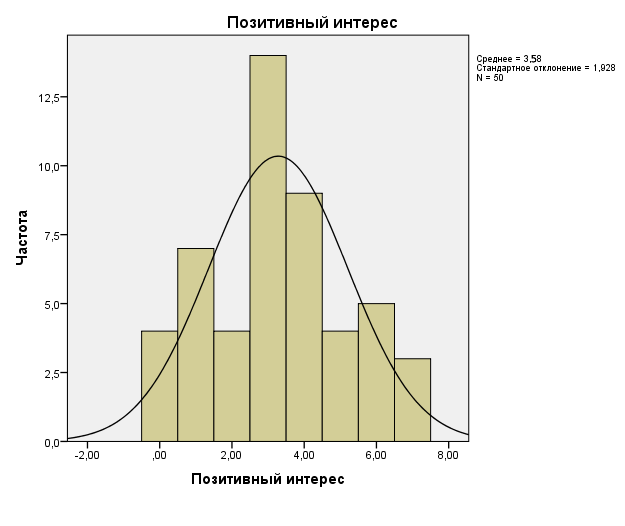 Мальчики: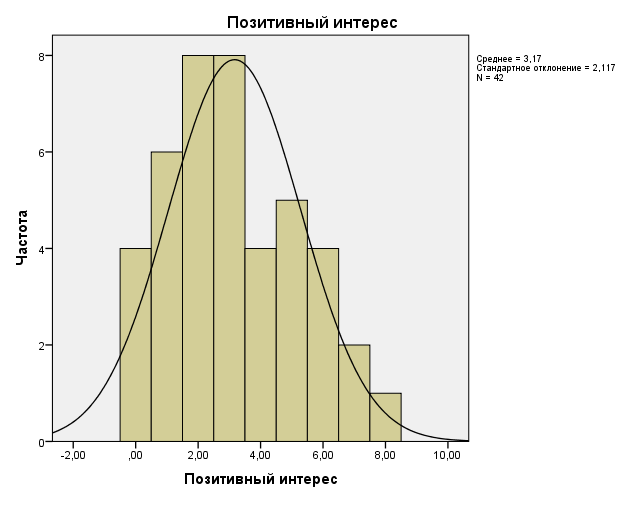 По данным гистограммам можно отметить, что девочки больше склонны получать позитивный стиль воспитания, нежели мальчики. Так как, среднее значение у девочек 3,58, а у мальчиков 3,17. Также наивысшая частота у девочек 13, а у мальчиков 8.Рис 4. Сравнение стиля воспитания между дочерьми и сыновьями (директивность).Девочки: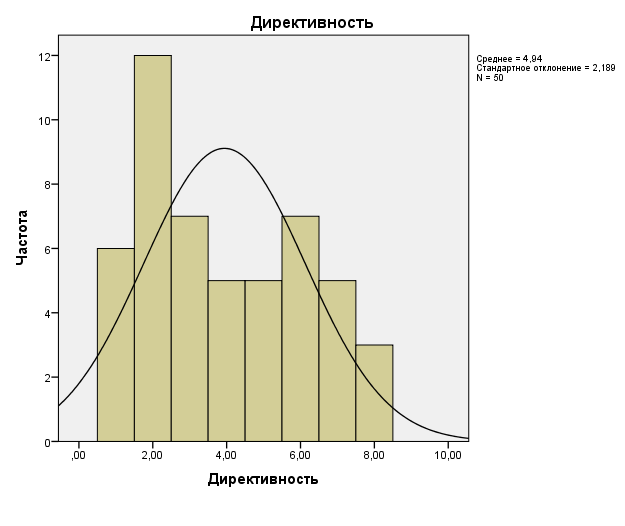 Мальчики: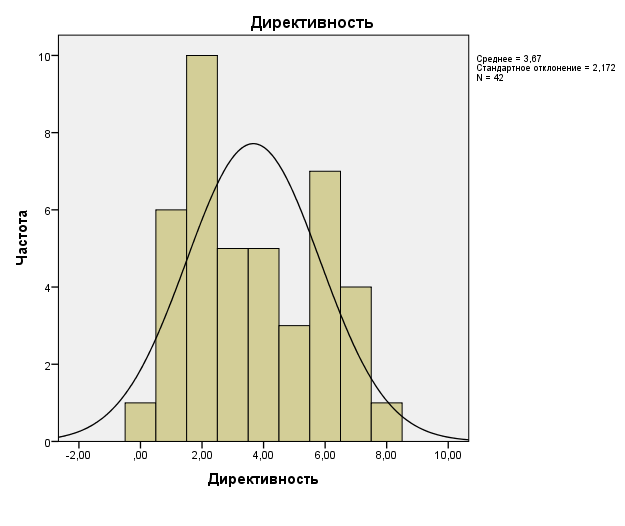 По данным гистограммам можно отметить, что девочки больше склонны получать директивный стиль воспитания, нежели мальчики. Так как, среднее значение у девочек 4,94, а у мальчиков 3,67. Также наивысшая частота у девочек 12, а у мальчиков 10.Рис 5. Сравнение стиля воспитания между дочерьми и сыновьями (враждебность).Девочки: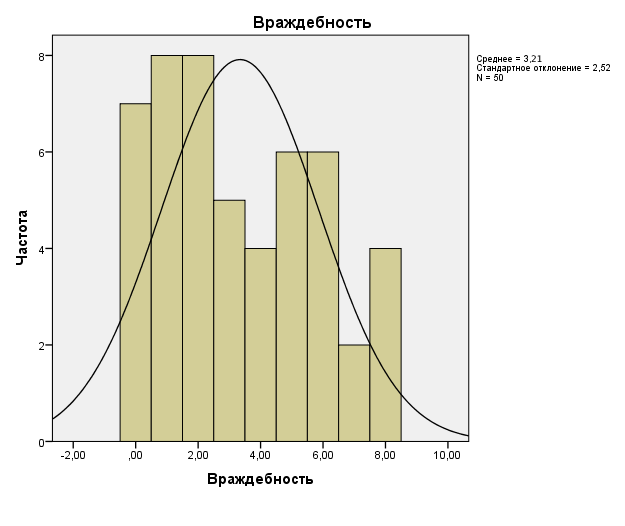 Мальчики: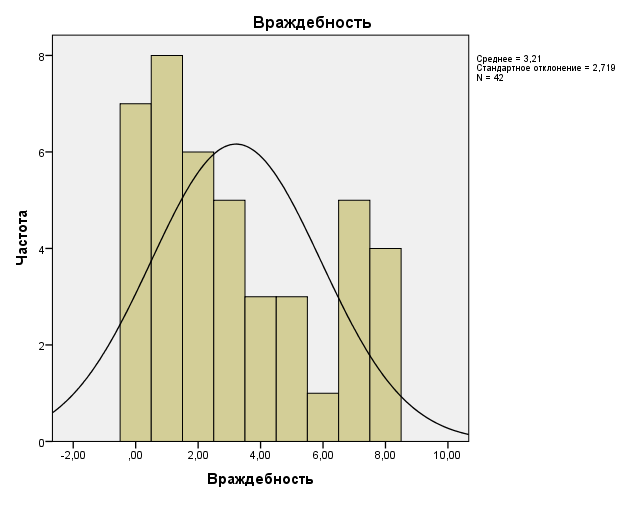 По данным гистограммам можно отметить, что разница между девочками и мальчиками незначительна.Рис 6. Сравнение стиля воспитания между дочерьми и сыновьями (автономность).Девочки: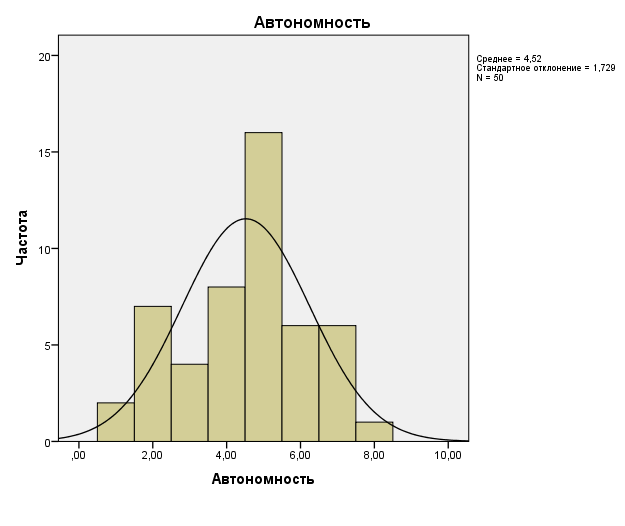 Мальчики: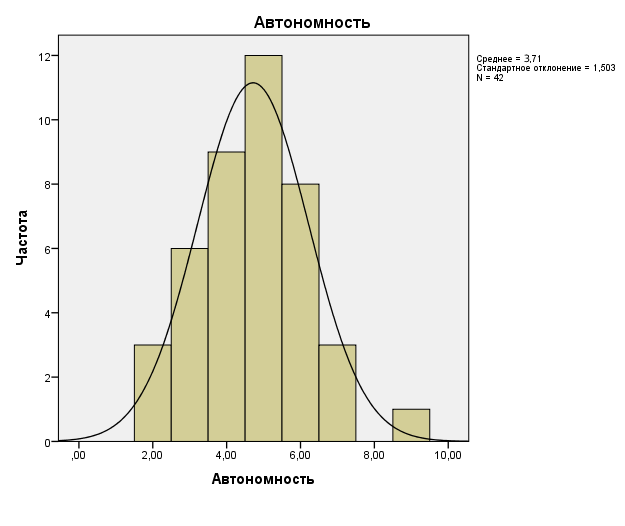 По данным гистограммам можно отметить, что девочки больше склонны получать автономный стиль воспитания, нежели мальчики. Так как, среднее значение у девочек 4,52, а у мальчиков 3,71. Наивысшая частота у девочек 16, а у мальчиков 12.Рис 7. Сравнение стиля воспитания между дочерьми и сыновьями (непоследовательность).Девочки: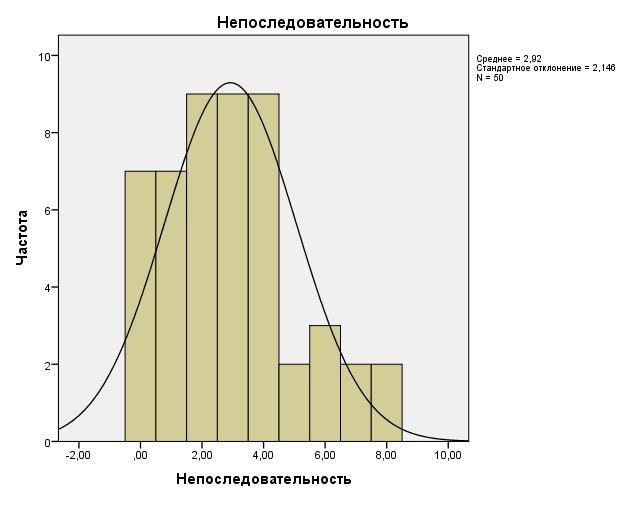 Мальчики: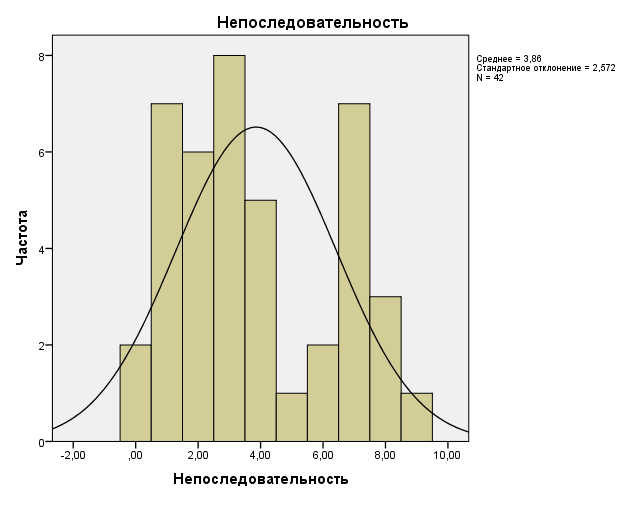 По данным гистограммам можно отметить, что мальчики больше склонны получать непоследовательный стиль воспитания, нежели девочки. Так как, среднее значение у девочек 2,92, а у мальчиков 3,86. Также наивысшая частота у девочек 7, а у мальчиков 8.Таким образом, родители чаще всего применяют автономный стиль воспитания по отношению к детям, меньше всего непоследовательность по отношению к дочерям, позитивный интерес к сыновьям. Отсюда следует, что не всегда дезадаптированность зависит от семьи, в которой живет ребенок.Для того, чтобы рассмотреть разницу зависимости от круга общения, учитывая половую принадлежность, нужно рассмотреть гистограммы см Рис 8, Рис 9, Рис 10.Рис 8. Сравнение зависимости от круга общения между девочками и мальчиками (деструктивная сверхзависимость).Девочки: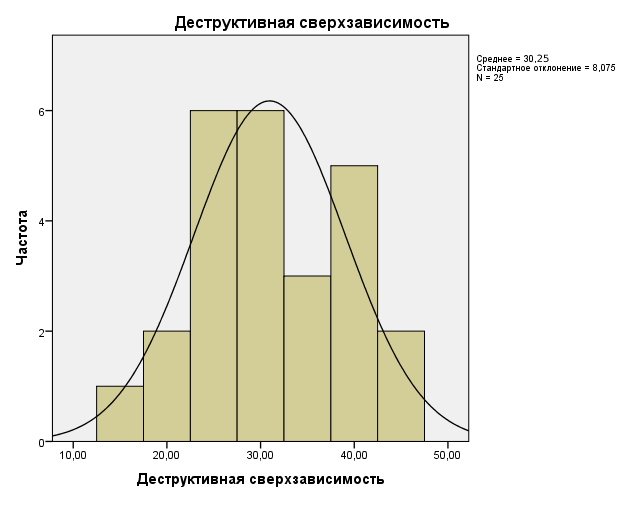 Мальчики: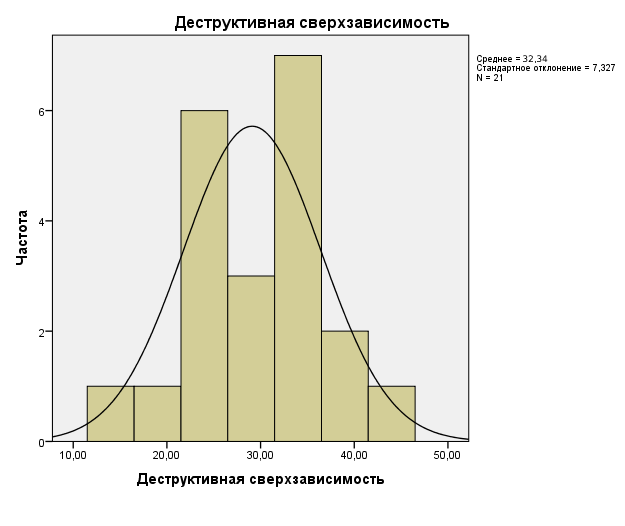 По данным гистограммам можно отметить, что мальчики больше склонны к деструктивной сверхзависимости, нежели девочки. Так как, среднее значение у девочек 30,25, а у мальчиков 32,34. Наивысшая частота у девочек 6, а у мальчиков 7.Рис 9. Сравнение зависимости от круга общения между девочками и мальчиками (дисфункциональное отделение).Девочки: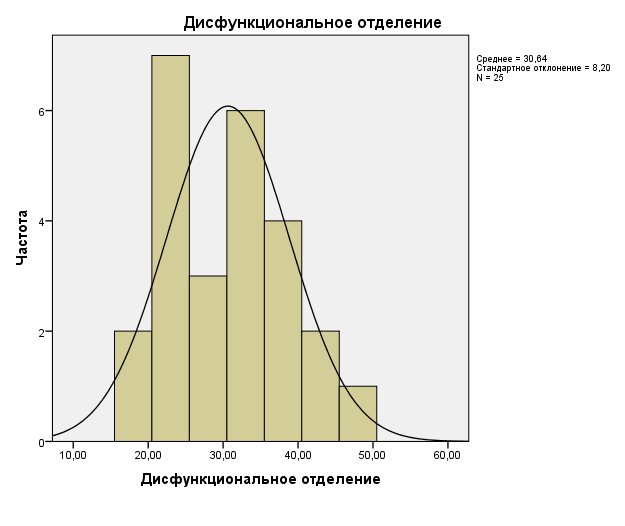 Мальчики: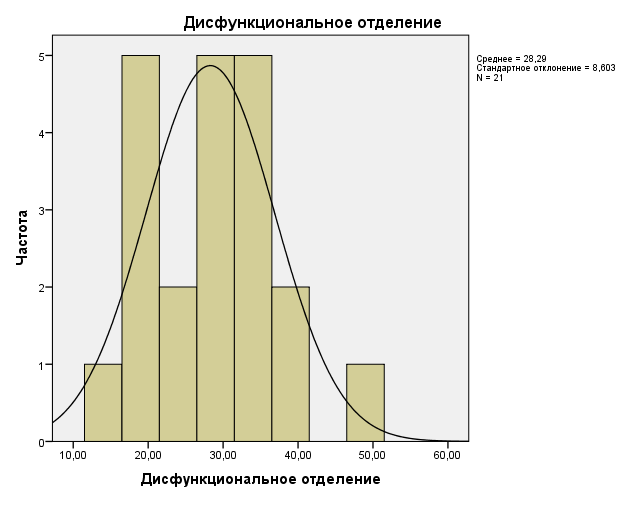 По данным гистограммам можно отметить, что девочки больше склонны к дисфункциональному отделению, нежели мальчики. Так как, среднее значение у девочек 30,64, а у мальчиков 28,29. Наивысшая частота у девочек больше 6, а у мальчиков 5.Рис 10. Сравнение зависимости от круга общения между девочками и мальчиками (здоровая зависимость).Девочки: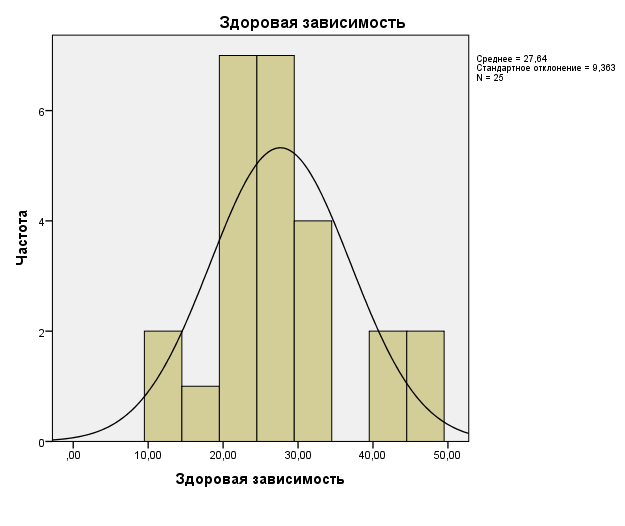 Мальчики: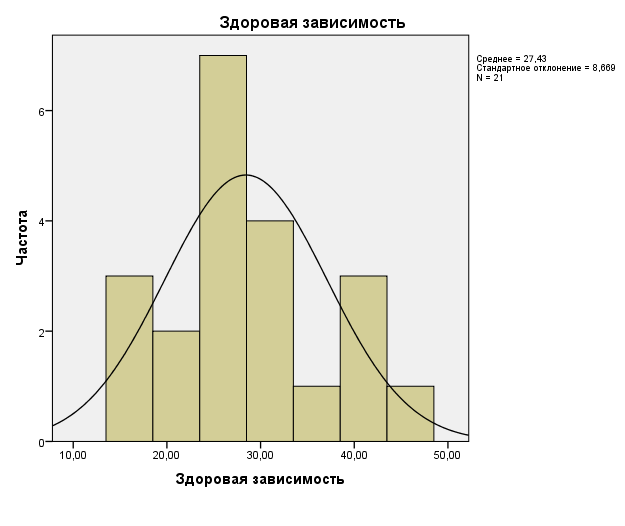 По данным гистограммам можно отметить, что у мальчиков и у девочек разница незначительна.Таким образом, у подростков чаще всего выявляется деструктивная сверхзависимость, а меньше всего здоровая зависимость. Отсюда следует, что подростки зависят от круга своего общения, и есть возможность предположить, что данная зависимость может привести к дезадаптированности.Для того, чтобы определить взаимосвязь между степенью зависимости от окружающих, отношением к другим, а также к выбору своего поведения к обществу, с которым он взаимодействует, следует провести корреляцию Пирсона см. Таб.№16, Таб.№17, Таб.№18, Таб.№19, Таб.№20, Таб.№21.Присутствует сильная связь, так как коэффициент корреляции в двух случаях (непринятие других и деструктивная зависимость) больше 0,5. Данная взаимосвязь значима, так как она равна меньше 0,5. Таб.№17 Корреляция Пирсона для взаимосвязи между непринятием себя и дисфункциональным отделением.         Присутствует сильная связь, так как коэффициент корреляции в двух случаях (непринятие других и дисфункциональное отделение) больше 0,5. Данная взаимосвязь значима, так как она равна меньше 0,5.Таб.№18 Корреляция Пирсона для взаимосвязи между доминированием и деструктивной сверхзависимостью.       Присутствует сильная связь, так как коэффициент корреляции в двух случаях (доминирование и деструктивная зависимость) больше 0,5. Данная взаимосвязь значима, так как она равна меньше 0,5.Таб.№19 Корреляция Пирсона для взаимосвязи между доминированием и деструктивной сверхзависимостью.Присутствует сильная связь, так как коэффициент корреляции в двух случаях (доминирование и деструктивная зависимость) больше 0,5. Данная взаимосвязь значима, так как она равна меньше 0,5.Таб.№20 Корреляция Пирсона для взаимосвязи между ведомостью и деструктивной сверхзависимостью.Присутствует сильная связь, так как коэффициент корреляции в двух случаях (ведомость и деструктивная зависимость) больше 0,5. Данная взаимосвязь значима, так как она равна меньше 0,5.  	Таб.№21 Корреляция Пирсона для взаимосвязи между ведомостью и дисфункциональным отделением.Присутствует сильная связь, так как коэффициент корреляции в двух случаях (ведомость и дисфункциональное отделение) больше 0,5. Данная взаимосвязь значима, так как она равна меньше 0,5.Таким образом, присутствует связь между всеми вышеперечисленными пунктами, то есть имеется взаимосвязь между зависимостью от окружающих, отношения к другим и поведением.Для того, чтобы определить взаимосвязь между дезадаптацией подростка и родителей, следует провести корреляцию Пирсона см. Таб.№22.Таб.№22 Корреляция Пирсона для взаимосвязи между дезадаптацией подростка и родителями.Присутствует связь, так как коэффициент корреляции в двух случаях (дезадаптация и стиль воспитания) больше 0,5, однако данная связь является не значимой, так как она равна больше 0,5.Для того, чтобы определить взаимосвязь между дезадаптацией подростка и кругом общения, следует провести корреляцию Пирсона см. Таб.№23.Таб.№23 Корреляция Пирсона для взаимосвязи между дезадаптацией подростка и кругом общения.Присутствует сильная связь, так как коэффициент корреляции в двух случаях (дезадаптация и зависимость от круга общения) больше 0,5. Данная взаимосвязь значима, так как она равна меньше 0,5.Таким образом, присутствует связь между дезадаптацией и кругом общения, то есть имеется взаимосвязь между зависимостью от окружающих и поведением. Однако, нет значимой разницы между стилем воспитания и действиями в обществе.С целью выявления различий между дезадаптации подростка (есть ли, различие между полами) и стилями воспитания, а также кругом общения была проведена проверка посредствам теста Т-Стьюдента см. Таб.№ 24, Таб.№26. Результаты теста продемонстрировали отсутствие групповых различий по исследуемым переменным.Таб.№24 Групповые статистики (дезадаптация и зависимость).При использовании определения Т-Стьюдента, два данных теста должны иметь одинаковую дисперсию, проверяемый с помощью теста Левина (см. Таб.№25, Таб.№27).Таб.№25 тест Левина (дезадаптация и зависимость).      Таб.№26 Групповые статистики (дезадаптация и стиль воспитания).Таб.№27 тест Левина (дезадаптация и стиль воспитания).Для выявления групповых различий в связях между стилем воспитания и зависимостью по гендеру, мы провели кросстабуляцию (показывает совместное распределение двух или более величин с помощью таблиц сопряженности признаков), результаты которой также проиллюстрировали отсутствие групповых различий см. Таб.№28, Таб.№29.Таб.№28 Результаты по тесту Г. Крамера.Так как р значение Г.Крамера больше 0,01, мы принимаем гипотезу об отсутствии связи между переменными см. Таб.№28.Таб.№29 Ранг стиля воспитания и ранг зависимости.Выводы.На основе вышеизложенных определений (с помощью корреляции Пирсона, критерий Колмогорова-Смирнова, Манна- Уитни, тест Т-Стьюдента, тест Левина, тест Габриэля Крамера) связи стилей воспитания со степенью депрессии подростков, мы можем определить подтверждается ли наша общая и частные гипотезы.На основе литературного образа была выбрана одна общая и две частные гипотезы, которые проверялись на выборке из 46 человек. Из них: 21 мальчиков -подростки и 25 девочки -подростки. Получены были результаты, на основе которых мы опровергли-приняли наши предположения:Общая гипотеза подтверждается. Есть связь между дезадаптацией подростков и характером их взаимоотношений с родителями и кругом общения. Однако общая гипотеза отчасти не подтверждается со стороны родителей, так как в среднем родители применяют автономный стиль воспитания, а в меньшем случае непоследовательный стиль воспитания. И в таком раскладе все равно у подростков присутствует дезадаптация с деструктивной сверхзависимостью. Есть предположения, что дезадаптация имеет место быть из-за перемены в физиологической составляющей. Но все же из-за того, что семейный институт является важным и первым институтом в воспитании, то он воздействует на поведение ребенка. Данным институтом нельзя пренебрегать.По исследованию общая гипотеза подтвердилась, так как круг общения имеет связь с дезадаптацией подростков. Несовершеннолетние имеют сильную зависимость от мнения окружающих, как общество относится к ним и как они относятся к социуму. Деструктивная сверхзависимость в основном присутствовала у подростков, нежели здоровая зависимость.По причине непостоянства в эмоциональной организации несовершеннолетние находятся в проблемной ситуации: принять себя такими какие они есть или нет; принять других какие они есть или нет; доминировать или же быть ведомыми. От этого они, в основном, испытывают дискомфорт, нежели комфорт.По частным гипотезам (две частные гипотезы), первая не подтвердилась, так как выявилось, что родители меньше воздействуют на дезадаптацию подростков, чем круг общения.Вторая частная гипотеза подтвердилась, так как по исследованию круг общения больше воздействует на дезадаптацию подростков, нежели родители.ЗАКЛЮЧЕНИЕ.В работе впервые выполнен анализ взаимоотношений не только родителей и подростков с дезадаптацией, но и с кругом его общения. Также было раскрыто его содержание, проведен структурно-функциональный анализ, что позволяет рассмотреть их взаимоотношение как ценностно-смысловую пред-диспозицию дезадаптированному статусу личности. Описан психологический механизм формирования дезадаптации личности, выделены патогенные условия и ключевые факторы негативного влияния. Предложена система профилактических рекомендаций для эффективной работы с семьями «трудного» подростка.Проблема адаптации личности и семьи стала более существенной из-за экономно-социальных изменений, которые повлекли за собой увеличение числа безработных и т.д. Это все подействовало на семьи. Данный институт является необходимым для формирования и развития детей.В нынешнее время семьи с проблемой дезадаптации стали более обыденными. Данное явление связано с негативным взаимодействием взрослых (причины могут быть разными), а также и с функцией системы «родитель-ребенок», которая приводит к отдалению взрослых и детей друг от друга. Такого типа семьи не могут справиться с воспитательной деятельностью, например, с социализацией детей. Все потому, что родители не обеспечивают психологическим и эмоциональным комфортом подростков. Однако, в нынешнее время, социум заинтересован в применении воспитательных способностей родителей — это должно стать фундаментом для благополучия в обществе в целом.Перечень негативных обстановок для процесса формирования детей: нехватка общения со взрослыми, отсутствие ровесников для коммуникации; основной стиль воспитания в семье является авторитарный; в основном, для формы наказания используется физическая сила, меньше всего применяются поощрения или же поддержка подростков в чем-либо; преувеличенные требования к подрастающему поколению.Результатом нарушения взаимосвязи детей и родителей может привести к бегству из дома, повышенной невротизации, суицидам, увеличению числа безнадзорных подростков, а также привлечению их к криминалу [45; 87].Для того, чтобы начать профилактику неблагоприятного поведения несовершеннолетних из неблагополучных семей, следует, вначале учесть материальное состояние, характер каждого из членов семьи, их взаимоотношение друг с другом. Данные показатели необходимо знать, так как их правильное применение может изменить тяжелую ситуацию в семье на нужный лад, который приведет к преодолению семейной дезадаптации, не пренебрегая при этом социально-педагогической поддержки.Для того, чтобы не допустить к развитию дезадаптации в семье следует проводить профилактическую работу по ее недопущению.К фундаментальным путям, которые предупредят и смогут преодолеть последствия дезадаптированности подростков, можно отнести:- создание приемлемых условий для благоприятной жизни;- введение обучения для взрослых: чтобы они могли обнаружить дезадаптацию, а также могли ее преодолеть [63; 147]. Социальный работник может привить детям благоприятные представления о социуме. Он объяснит им, как можно создать дружественные отношения с окружающими людьми. И это хорошо отразиться на социализации трудных подростков.Очевидно, что причиной дезадаптации не может являться только, лишь институт семьи, но и круг его общения. Фундаментальными причинами подростков во вступлении в субкультуру является тяга к неформальному общению с ровесниками, чувство причастности к какой-либо группе. Однако, это приводит к отчуждению от социально- благополучного и нормализованного коллектива. При рассмотрении общего течения отрицательного воздействия различных субкультур, можно отметить их общие моменты: эпизодические правонарушения; саморазрушающее поведение; образ жизни, основывающийся на проблеме зависимости.В настоящее время субкультуры, которые описаны во второй главе, влияют отрицательно на несовершеннолетних. Например, поведение гопников направлено на ценности высшей категории в криминальной субкультуре. Данная цель может привести подростка к дальнейшей криминальной жизни. Также отрицательными аспектами субкультуры неформалов являются употребления психоактивных веществ. В процессе их употребления подростки убеждены в том, что это облегчает им налаживать контакт друг с другом и демонстрировать свой протест и оригинальность обществу. Панки также отмечают свою дезадаптированность, параллельно употребляя алкоголь, а также распространяя идеи о насилии и фашизме. Фанаты являются агрессивными к общей культуре социума. Эпизодически фанаты сталкиваются с правопорядком, а также часто употребляют алкоголь. Отрицательное влияние течения эмо-кидов на несовершеннолетних можно обнаружить в идеях быть пассивными, неспособными справляться со своими проблемами, а также стремиться к конформности. «Эмо» распространяет идеи о суициде и о саморазгружающем поведении.Необходимо в нужный момент в школе распознать несовершеннолетние группы риска. Это подразумевает обращать внимание на некоторые особенности детей: отсутствие благоприятного общения с ровесниками, уклонение от исполнения правил, изданных школой, отсутствие успеха в учебе, негативная атмосфера в семье [65; 119].Обсуждаемые вопросы в данной главе не смогут дать точное научное обоснование всех сторон, так как они являются сложной и многогранной темой.По результатам проведенного структурно-функционального анализа, влияние родителей и круг общения на дезадаптацию подростков проработаны на уровне их социально-психологической дескрипции (как набор описательно классификационных характеристик для будущих исследований), а также на уровне референтной представленности (как набор уже разработанных и используемых в социальной работе диагностических переменных и базовых понятий в социальной работе, посредством которых дезадаптацию под влиянием родителей и круга общения можно представить как новый разработанный конструкт).Обобщив результаты эмпирического исследования, можно утверждать, что: - мальчики находятся в когнитивном диссонансе во время тестирования, таким образом их ответы в основном колеблются между шкалами  - сам стиль воспитания является неосновной причиной неприспособленности к обществу, так как в исследовании было продемонстрированно, что были семьи с благоприятным стилем воспитания, однако подросток был дезадаптирован. - круг общения, в который попадает ребенок имеет существенную значимость независимо от того, в какой семье он растет.- подростки в большинстве случаев испытывают эмоциональный дискомфорт, нежели комфорт- мальчики ,в основном, предпочитаю быть ведомыми, чем доминировать, что невозможно сказать о девочках.- по- отношению к межличностной зависимости можно подчеркнуть, что мальчики больше испытывают деструктивную сверхзависимость. Однако девочки в большинстве случаев испытывают дисфункциональное отделение зависимости от окружающих людей.Существует некая разница степени применения стиля воспитания.- к девочкам, в основном, применяют деструктивный стиль воспитания- к мальчикам, в основном, применяют автономный стиль воспитания- связь подавленного состояния заметна с кругом общения или же с родителями, но редко и с тем, и с другим вместе. - несовершеннолетний выделяет одно, что для него является более важным (семья или же друзья), и начинает испытывать комфорт или дискомфорт по этому поводу.СПИСОК ИСПОЛЬЗОВАННОЙ ЛИТЕРАТУРЫАбдуллаев А., Мамедов А.У., Байрамов А.С., Хамзаев М.А.- «Возрастная и педагогическая психология» (часть 3), Азербайджанский педагогический университет, 1981 год.Абрамова Г.С.- «Возрастная психология», Деловая книга, Екатеринбург, 2002 год, с. 352.Акбар Э.- Психологическая характеристика деструктивного поведения подростка, журнал Психология, Баку, 2012, с. 76-85Алексеева И.А. Дети группы риска, СПб, 2001. С. 114.Алехин, А.Н., Королева, Н.Н. Смысловые структуры образа мира как внутренние факторы саморазрушающего поведения современных подростков / А.Н. Алехин, Н.Н. Королева // Universum: Вестник Герценовского университета. - 2013. - № 4. - С.99.Ализаде А.А., Азимов Г., Гулиев Е.- «Возрастная и педагогическая психология» (2 часть), Азербайджанский педагогический университет, 1978 год.Ализаде А.А.- «Половое воспитание детей и подростков». учебное издательство, Баку, 1986 год.Алмазов, Б.Н. Психическая средовая дезадаптация несовершеннолетних / Б.Н. Алмазов. - Свердловск: Урал, 1996. - 151 сАнцыферова Л.И. Личность в трудных жизненных условиях: переосмысление, преобразование ситуаций и психологическая защита // Психологический журнал. 1993: Т.15, №1, с. 3-18.Асеев, В.Г. Теоретические аспекты проблемы адаптации Текст. / В.Г. Асеев // Адаптация учащихся и молодежи к трудовой и учебной деятельности. Иркутск, 2006. - С.3-17.Бадмаев, С.А. Психологическая коррекция отклоняющегося поведения школьников / С.А. Бадмаев. - М.: Магистр, 1999. - 95 сБайрамов А.С.- «Особенности развития психических качеств школьников», учебное издательство, Баку, 1967 год.Беликов С. Все о скинхедах. Эксклюзивные материалы. 2001 г. 205 с.Березин Ф.Б. Психическая и психофизическая адаптация человека. Л.: 1988, 270 с.Бляхер Л.Е. Нестабильные социальные состояния / Л.Е. Бляхер. М.: «Российская политическая энциклопедия», 2005, 208 с.Бобнева М.И. Социальные нормы и регуляция поведения. М., 1984, 148 с.Большакова Е. А. Ваш ребенок – неформал. Изд-во Генезис, 2010г. 152 с.Бронштейн Р.- «Определение межличностной зависимости (тест профиля отношений)» (RPT)Буянов, М.И. Ребенок из неблагополучной семьи: записки детского психиатра [Текст]: книга для учителей и родителей / М.И. Буянов: - М.: Просвещение. - 1988.-207с.Валиев М.В.- «Особенности проявления эмоционального поведения у детей» «Журнал психологии» №4, Баку, 2003 год, с. 75-83.Вассерман, Л.И. О системном подходе в оценке психической адаптации Текст. / Л.И. Вассерман, М.А. Беребин, Н.И. Косенков // 75 Обозрение психиатрии и медицинской психологии им. В.М.Бехтерева. - 2004.-№3,-С 16-25.Вассерман Л.И., Горькова И.А и Ромицына Е.Е.- "Поведение родителей и отношение подростков к ним" (опросник «ADOR»).Волков Е.Н. Исцеление от «рая»: реабилитация и самопомощь при социальной зависимости. 2008 г. 392 с.Гаджиева, А.А. Дети- жертвы в своей семье [Текст] / А.А.Гаджиева. – М.: Academia, 2009. – 473с.Гадиров А.А.- «Возрастная психология» Баку, 2002 год, с. 382.Гамзаев М.А.- «Основы возрастной и педагогической психологии». Баку, 2003 год.Гацкова, Е. И. Молодежь и современность / Е.И. Гацкова. - М. «Инфра». 2001. – 125 с. Герасимова Т.В. Технологии оказания социальных услуг подросткам и детям в трудной жизненной ситуации. М., 2004.135с.Гилинский Я.И. Девиантология (1-е издание) / Учебное пособие, 2004- 104 с.Горохова, И.В. Социально-неблагополучная семья как фактор формирования криминогенного поведения несовершеннолетних Текст. / И.В. Горохова // Вестник Московского университета МВД России. — М.: Изд-во Моск. ун-та МВД России, 2006, № 9. С. 115-116.Григорец Ф. И. Социальные последствия наркомании // Сб. науч. тр. по материалам междунар. науч.-практич. конф. «Современные направления теоретических и прикладных исследований – 2008». Т.16. Педагогика, психология и социология. Одесса: Черноморье, 2008. с. 3–6.Демкина Е.В., Паатова М.Э.- «Социально-педагогическая реабилитация девиантных подростков в контексте личностно ориентированной парадигмы образования». Вестник Адыгейского государственного университета. Сер. 3, Педагогика и психология. Майкоп: Издательство АГУ. Вып. 1(132), 2014 год, с. 40.Дивицына, Н.Ф. Социальная работа с неблагополучными детьми и подростками [Текст]: конспект лекций / Н.Ф.Дивицына.- Ростов н/Д: «Феникс»,-2005.-288с.Дольто Франсуаза- «На стороне подростка», 1988 год, с. 424.Егоров А.Ю., Игумнов С.А. Клиника и психология девиантного поведения. 2010 г. 400 с- 62с.Змановская Е.В. Девиантология. Психология отклоняющегося поведения. М.: Академия, 2004, 288с.Зинкевич-Евстигнеева Т.Д., Грабенко Т.М. Практикум по песочной терапии. СПб.: Питер, 2001.- 320 с.Казанская В.Г.- «Подросток и трудности взросления». СПб.: Питер, 2006 год, с. 404.Клейберг Ю.А. Психология девиантного поведения, учеб. и прак. Для СПО., 2019 г.Козлов В.В., Бубеев Ю. Измененные состояния сознания: психология и физиология, Москва, 1997 г. 203 с.Колягина В.Г. Музыкотерапия в специальном образовании // Учебно- методическое пособие, 2019 г., - 108с. [http://psi.webzone.ru/st/150500.htm]Кон И.С. Подростковая сексуальность на пороге ХХI века – М.: Феникс, 2001 г. – 208 с.Кон, И.С.- «Психология старшеклассника» (Текст)/ И.С. Кон. –М.: Просвещение, 1980 год, с. 267.Костяшкин Э.Г. Индивидуальная работа в школе с трудными подростками. - М., 1971.- 138 с.Крайг Г.- «Психология развития» СПб.: Питер, 2000 год, с. 316.Лафренье П.- «Эмоциональное развитие детей и подростков» СПб.: Питер, 2004 год, с. 256.Левикова С. И. Молодёжная субкультура: Учебное пособие. — М.: ФАИР-ПРЕСС.2004Личко А.Е., Битенский В.С. Подростковая наркология // Руководство для врачей. Ленинградское отделение 1991 гг. 304 с.Ломброзо Ч. Гениальность и помешательство // пер. с ит. К. Тетюшиновой.- М.: РИПОЛ классик, 2009.- 400 с.Лунеев В.В. Мотивация преступного поведения. М.: Наука, 1991, 383 с.Малов Ю.С. Адаптация и здоровье. Клиническая медицина № 12, 2001, с. 61-63.Матейчик З. Ржичан П.- «Поведение родителей и отношение подростков к ним» (ADOR).Материалы международной научной конференции- «Психология субкультуры: феноменология и современные тенденции развития»// конференция проводится при поддержке гранта РФФИ № 19-013-20140\19, Москва, 2019 г., с. 466.Медведева Е.А., Богданова Т.Г., Журавлева Ж.И., Павлова А.С., Комиссарова Л.Н. Артпедагогика и арттерапия в специальном и инклюзивном образовании // учебное пособие, 2-е изд., и доп.- Сер. 68 Профессиональное образование, Москва, 2018 г., - 274 с. [ https://zdd.1sept.ru/2006/23/6.htm]Меерсон Ф.З., Пшенникова М.Г. Адаптация к стрессовым ситуациям и физическим нагрузкам. М.: Медицина, 1988, 256 сМеджидова С.М. Ребенок улиц (социальный и социально-психологический портрет) // «Зия, Нурлан» изд-во, Баку, 2003, 144 с.Можгинский, Ю.Б. Агрессивность детей и подростков / Ю.Б. Можгинский. - М.: Когито, 2000. - 181 с. Москвичев В.В. Социальная работа с несовершеннолетними. М. РБФ «НАН», 2000.Некрасова И.Н., Седнев В.В. Психология и педагогика проблемных подростков: монография / И.Н. Некрасова, В.В. Седнев; Донецкий научно-исследовательский институт. Донецк: изд-во «Ноулидж» (Донецкое отделение), 2011, 256 с.Новоселова Е. Девушка и смерть: почему в современных молодежных субкультурах так часто звучит мотив добровольного ухода из жизни // Российская газета. 2008. № 4621. 26 марта.Омельченко, Е. Молодежные культуры и субкультуры / Ин-т социологии РАН, Ульян. гос. ун-т. Н.-И. центр «Регион». — М.: Ин-т социологии РАН, 2000. — 262 с.Патаки Ф. Некоторые проблемы отклоняющегося (девиантного) поведения // Психологический журнал. Т. 8. №4, 1987, с. 92-102.Прихожан А.М- «Тревожность у детей и подростков: психологическая природа и возрастная динамика», Академия, Воронеж, 2000 год, с. 367.Психологический словарь / Под ред. В.П. Зинченко, Б.Г. Мещерякова. Педагогика- Пресс, 1997-440 с.-с. 13.Ремшмидт Х. Подростковый и юношеский возраст: проблемы становления личности. М., 1994, с. 117-123.Роджерс К. Даймонд Р.- «Социально-психологическая адаптация (СПА)».Рождественская Н.А., Девиантное поведение и основы его профилактики у подростков (2-е издание)/ Учебное пособие, 2016- 203 с.Рыбакова Л.А. Бабынина Т.Ф.- «Дети группы риска: особенности развития, психолого- педагогические технологии работы с детьми группы риска», учеб. пособие; Изд. «Бриг», Казань, 2015 г., с. 200.Семечкин Н. И. Психология социального влияния. СПб.: Речь, 2004. 304 с.Старшенбаум, Г.В.- «Аддиктология: психология и психотерапия зависимостей» (Текст) / Г.В. Старшенбаум. –М.: Когито- Центр, 2006 год, с. 367.Степанов В.Г. Психология трудных школьников. М.: Академия, 196, 320 с.Социальные риски семей с детьми и меры по их предупреждению. Научно-методическое пособие. Под ред. Л.С. Алексеевой. М. ГосНИИ семьи и воспитания, 2004. 128с.Технологии уличной социальной работы. СПб., 2002. 104 с.Хомич А.В. Психология девиантного поведения. Ростов-на-Дону: Феникс, 2006, 207 с.Хухлаева О.В.- «Психология подростка» М.: Педагогика, 2004 год, с. 175.Шакурова М.В. Методика и технологии работы социального педагога: лабораторный практикум. – Воронеж: Воронежский государственный педагогический университет, 2002. - 145 с.Шарапановская Е.В.- «Социально-психологическая дезадаптация детей и подростков. Диагностика и коррекция», библиотека практич. психолога; Изд. «Сфера», Москва, 2005 г., с. 160.Шафиева Е.И. Агрессивное поведение и суицидальные наклонности у подростков. // «Психологический журнал», Баку, 2000, №1-2, 47-54 с.Щепанская Т.Б. Символика молодежной субкультуры: опыт этнографического исследования системы 1986-1989 гг. СПб., 1993. 301 с.Эриксон Э.«Идентичность: юность и кризис», 1996 год, с. 86.Ясперс К.Г. Общая психопатология, 1913.- 802 с.ПРИЛОЖЕНИЕМЕТОДИКА ДИАГНОСТИКИ «СОЦИАЛЬНО-ПСИХОЛОГИЧЕСКОЙ АДАПТАЦИИ (СПА)» К.РОДЖЕРСА И Р.ДАЙМОНДА (В.СНИГЕРЕВА).Инструкция: Опросник содержит в себе образ жизни, высказывания, мысли, стиль поведения, привычки. Все вышеперечисленное можно применить на себе. Выберите в бланке ответ, который больше подходит вам. Всего 7 вариантов, которые пронумерованы от нуля до шести. «0» – не относится ко мне; «1» – в основном не относится ко мне; «2» – сомневаюсь, что это можно отнести ко мне; «3» – не рискую определить это обозначение к себе; «4» – возможно это про меня; «5» – это про меня; «6» – это в точности про меня. Вариант, который считаете вам подходит отметьте по порядковому номеру в бланке.Вопросник:Испытывает неловкость, когда вступает с кем-нибудь в разговор.Нет желания раскрываться перед другими.Во всем любит состязание, соревнование, букву.Предъявляет к себе высокие требования.Часто ругает себя за сделанное.Часто чувствует себя униженным.Сомневается, что может нравиться кому-нибудь из лиц противоположного пола.Свои обещания выполняет всегда.Имеет теплые, добрые отношения с окружающими.Человек сдержанный, замкнутый, держится ото всех чуть в стороне.В своих неудачах винит себя.Человек ответственный, на него можно положиться.Чувствует, что не в силах хоть что-нибудь изменить, что все его усилия напрасны.На многое смотрит глазами сверстников.Принимает в целом те правила и требования, которым надлежит следовать.Собственных убеждений и правил ему не хватает.Любит мечтать, иногда даже средь бела дня; с трудом возвращается от мечтаний к действительности.Всегда готов к защите и даже нападению, «застревает» на переживаниях обид, мысленно перебирая способы мщения.Умеет управлять собой и собственными поступками, заставлять себя, разрешать себе; самоконтроль для него не проблема.Часто портится настроение: накатывает уныние, хандра.Все, что касается других, его не волнует: сосредоточен на себе, занят собой.Люди, как правило, ему нравятся.Не стесняется своих чувств, открыто их выражает.Среди большого скопления народа бывает немножко одиноким.Сейчас очень не по себе. Хочется все бросить, куда-нибудь спрятаться.С окружающими обычно ладит.Все труднее бороться с самим собой.Настораживает незаслуженное доброжелательное отношение окружающих.В душе оптимист, верит в лучшее.Человек неподатливый, упрямый; таких называют трудными.К людям критичен и судит их, если считает, что они этого заслуживают.Обычно чувствует себя не ведущим, а ведомым: ему не всегда удается мыслить и действовать самостоятельно.Большинство из тех, кто его знает, хорошо к нему относятся, любят его.Иногда бывают такие мысли, которыми не хотелось бы ни с кем делиться.Человек с привлекательной внешностью.Чувствует себя беспомощным, нуждается в том, чтобы кто-то был рядом.Приняв решение, следует ему.Принимает, казалось бы, самостоятельные решения, но не может освободиться от влияния других людей.Испытывает чувство вины, даже когда винить себя как будто бы не в чем.Чувствует неприязнь к тому, что его окружает.Всем доволен.Выбит из колеи: не может собраться, взять себя в руки, организовать себя.Чувствует вялость; все, что раньше волновало, стало вдруг безразличным.Уравновешен, спокоен.Разозлившись, нередко выходит из себя.Часто чувствует себя обиженным.Человек порывистый, нетерпеливый, горячий; ему не хватает сдержанности.Бывает, что сплетничает.Не очень доверяет своим чувствам: они иногда подводят его.Довольно трудно быть самим собой.На первом месте рассудок, а не чувство: прежде чем что-либо сделать, подумает.Происходящее с ним толкует на свой лад, способен напридумывать лишнего. Словом, «не от мира сего».Терпимый к людям и принимает каждого таким, каков тот есть.Старается не думать о своих проблемах.Считает себя интересным человеком: привлекательным как личность, заметным.Человек стеснительный, легко тушуется.Обязательно нужно напоминать, подталкивать, чтобы довел дело до конца.В душе чувствует превосходство над другими.Нет ничего, в чем бы выразил себя, проявил свою индивидуальность, свое Я.Боится того, что подумают о нем другие.Честолюбив, неравнодушен к успеху, похвале; в том, что для него существенно, старается быть среди лучших.Человек, у которого в настоящий момент многое достойно пре зрения.Человек деятельный, энергичный, полон инициатив.Пасует перед трудностями и ситуациями, которые грозят осложнениями.Себя просто недостаточно ценит.По натуре вожак и умеет влиять на других.Относится к себе в целом хорошо.Человек настойчивый, напористый; ему всегда важно настоять на своем.Не любит, когда с кем-нибудь портятся отношения, особенно если разногласия грозят стать явными.Подолгу не может принять решение, а потом сомневается в его правильности.Пребывает в растерянности, все спуталось, все смешалось у него.Доволен собой.Невезучий.Человек приятный, располагающий к себе.Лицом, может, и не очень пригож, но может нравиться как человек, как личность.Презирает лиц противоположного пола и не связывается с ними.Когда нужно что-то сделать, охватывает страх: а вдруг не справлюсь, вдруг не получится.Легко, спокойно на душе, нет ничего, что сильно тревожило бы.Умеет упорно работать.Чувствует, что растет, взрослеет: меняется сам и его отношение к окружающему миру.Случается, что говорит о том, в чем совсем не разбирается.Всегда говорит только правду.Встревожен, обеспокоен, напряжен.Чтобы заставить хоть что-то сделать, нужно как следует настоять, и тогда он уступит.Чувствует неуверенность в себе.Обстоятельства очень часто вынуждают защищать себя, оправдываться и обосновывать свои поступки.Человек уступчивый, податливый, мягкий в отношениях с другими.Человек толковый, любит размышлять.Иной раз любит прихвастнуть.Принимает решения и тут же их меняет; презирает себя за безволие, а поделать с собой ничего не может.Старается полагаться на свои силы, не рассчитывает на чью-либо помощь.Никогда не опаздывает.Испытывает ощущение скованности, внутренней несвободы.Выделяется среди других.Не очень надежный товарищ, не во всем на него можно положиться.В себе все ясно, себя хорошо понимает.Общительный, открытый человек; легко сходится с людьми.Силы и способности вполне соответствуют тем задачам, которые приходится решать; со всем может справиться.Себя не ценит, никто его всерьез не воспринимает.Беспокоится, что лица противоположного пола слишком занимают мысли.Все свои привычки считает хорошими.ОПРОСНИК «ПОВЕДЕНИЕ РОДИТЕЛЕЙ И ОТНОШЕНИЕ ПОДРОСТКОВ К НИМ (ADOR)» МАТЕЙЧИК З., РЖИЧАН П.Перед тем, как начать раздавать опросники, несовершеннолетним объясняют суть исследования, а после предоставляют инструкцию. После подростку дается бланк для того, чтобы он заполнил отдельно утверждения по отношению к матери и отцу. При этом значительного различия в опроснике нет. Их отличие состоит лишь в правильном написании окончаний для женского и мужского пола. Однако, бланки необходимо заполнить по-отдельности, то есть заполняется один, например, про воспитание отца, после несовершеннолетний предоставляет ответы экспериментатору, вскоре испытуемый может получить идентичный бланк уже применимый к матери.Инструкция: отметьте какие утверждения наиболее подходят на то, как родители относятся к вам. Обведите «2», если вышеизложенное утверждение точно говорит о вашей матери или об отце. В том случае, если частично относится, обведите «1». Но, если все же совершенно утверждение не подходит, то обведите «0».Вопросник:Моя мать/мой отецОчень часто улыбается мне.Категорически требует, чтобы я усвоил(а), что могу делать, а что нет.Недостаточно терпелив(а) по отношению ко мне.Когда я ухожу, сам(а) решает, когда я должен (должна) вернуться.Всегда быстро забывает то, что сам(а) говорит или приказывает.Когда у меня плохое настроение, советует мне успокоиться или развеселиться.Считает, что для меня должно существовать много правил, которые я обязан(а) выполнять.Постоянно на меня кому-то жалуется.Предоставляет мне столько свободы, сколько мне надо.За одно и то же один раз наказывает, а другой - прощает.Очень любит делать что-нибудь вместе.Если поручает мне какую-нибудь работу, то считает, что я должен (должна) делать только ее, пока не закончу.Начинает сердиться и возмущаться по поводу любого пустяка, который я сделал(а).Могу идти куда захочу и не спрашивать у него (нее) разрешения.В зависимости от моего настроения отказывается от многих своих дел.Когда мне грустно, пытается развеселить и воодушевить меня.Всегда настаивает на том, что за все мои проступки я должен (должна) быть наказан(а).Мало интересуется тем, что меня волнует и чего я хочу.Если бы мне захотелось, то я мог(ла) бы идти куда захочу каждый вечер.Имеет определенные правила, но иногда соблюдает их, а иногда - нет.Всегда с пониманием выслушивает мои взгляды и мнения.Следит за тем, чтобы я всегда делал(а) то, что мне сказано.Иногда у меня возникает ощущение, что я ему (ей) противен.Позволяет мне делать практически все, что мне нравится.Меняет свои решения так, как придет в голову или как ему (ей) будет удобно.Часто хвалит меня за что-либо.Всегда точно хочет знать, что я делаю и где нахожусь.Хотел(а) бы, чтобы я стал(а) другим (другой), изменился (изменилась).Позволяет мне самому (самой) выбирать себе дело по душе.Иногда очень легко меня прощает, а иногда - нет.Старается открыто доказать, что любит меня.Всегда следит за тем, что я делаю на улице или в школе.Если я сделаю что-нибудь не так, постоянно и везде говорит об этом.Предоставляет мне много свободы. Редко говорит «должен» или «нельзя».Очень тяжело заранее определить, как поступит, когда я сделаю что-нибудь плохое или хорошее.Считает, что я должен (должна) иметь собственное мнение по каждому вопросу.Всегда тщательно следит за тем, каких друзей я имею.Когда его (ее) чем-то расстрою, не будет со мной говорить, пока я не начну.Всегда легко меня прощает.Хвалит и наказывает очень непоследовательно: иногда слишком много, а иногда слишком мало.Всегда находит время для меня, когда это мне необходимо.Постоянно указывает мне, как себя вести.Вполне возможно, что, в сущности, меня ненавидит.Проведение каникул я планирую по собственному желанию.Иногда может обидеть, а иногда бывает добрым (доброй) и признательным (признательной).Всегда откровенно ответит на любой вопрос, о чем бы я ни спросил(а).Часто проверяет, все ли я убрал(а), как было велено.Чувствую, что он (она) пренебрегает мною.Моя комната или уголок — это моя крепость: могу убирать ее или нет, он (она) в эти вопросы не вмешивается.Очень тяжело разобраться в его (ее) желаниях и указаниях.МЕТОДИКА «ОПРЕДЕЛЕНИЕ МЕЖЛИЧНОСТНОЙ ЗАВИСИМОСТИ (ТЕСТ ПРОФИЛЯ ОТНОШЕНИЙ) (RPT)» Р.БРОНШТЕЙН.Инструкция: отметьте какое утверждения вам наиболее подходит: «1» балл – совершенно не подходит ко мне; «2» балл — скорее всего не подходит мне; «3» балл — не знаю; «4» балл — скорее всего подходит мне; «4» балл — это точно про меня.Другие люди мне кажутся более уверенными, чем я.Меня легко обидеть критикой.Необходимость отвечать за что-то заставляет меня волноваться.Я чувствую себя гораздо комфортнее, когда кто-то другой берет на себя ответственность.Другие не понимают, насколько их слова могут меня обидеть.Для меня важно, чтобы другие люди любили меня.Я бы предпочел уступить и сохранить мирные отношения с партнером, чем отстаивать свое мнение и выиграть в споре.Я счастлив, когда руководит кто-то другой.Когда я спорю с кем-либо, меня волнует, что наши отношения могут надолго испортиться.Я иногда соглашаюсь с тем, во что я в действительности не верю, ради того, чтобы понравиться другим.Другие люди хотят слишком многого от меня.Когда кто-то приближается ко мне слишком близко, я стремлюсь отдалиться.Время от времени мне необходимо отдаляться от всего окружающего.Я бы хотел иметь больше времени для самого себя.Я предпочитаю принимать решения самостоятельно, не опираясь на мнение других людей.Я не люблю открывать о себе слишком много частной информации.Я иногда опасаюсь мотивов других людей.Я счастлив, когда я работаю самостоятельно.Для меня очень важно быть независимым и самодостаточным.Когда дела идут не очень хорошо, я стараюсь спрятать свои чувства и быть сильным.Я верю, что большинство людей в глубине души хорошие и имеют добрые намерения.Я способен поделиться своими сокровенными мыслями и чувствами с людьми, которых я хорошо знаю.Я спокойно себя чувствую, когда прошу у других помощь.Я не волнуюсь о том, как меня воспринимают другие люди.Я часто иду на компромиссы с людьми, которые ориентированы на сотрудничество.Мои отношения с другими именно такие, какими я и хотел бы их видеть - даже если бы я мог, я не стал бы ничего менять.Я воспринимаю себя как человека, способного хорошо справляться с разочарованиями и препятствиями.В отношениях с другими мне удобно и предлагать помощь людям, которые в ней нуждаются, и просить у других поддержку, когда я в ней нуждаюсь.Когда я ссорюсь с кем-либо, я уверен, что наши отношения восстановятся.Мне легко доверять людям.ШкалыПо процентном соотношенииАдаптация38,6%Дезадаптация38,4%Принятие себя39%Непринятие себя36%Принятие других41,4%Непринятие других40,4%Эмоциональный комфорт39,6%Эмоциональный дискомфорт39,8%Внутренний контроль41,4%Внешний контроль35%Доминирование34%Ведомость36,5%Эскапизм39%МетодикаАльфа Кронбаха,Альфа Кронбаха,Количество пунктовКоличество пунктов«СПА»,907,9071414               «RPT»                   ,687                   ,687                        3                        3           «ADOR»                   ,621                   ,62155Показатели отражают хорошую согласованность пунктов всех методик, что позволяет нам принять приемлемость этих данных для дальнейшего использования.Таб.№3 Статистика соотношения пунктов шкал «СПА» с суммарным баллом.Таб.№4. Таб.№4 Статистика соотношения пунктов шкал «RPT» с суммарным баллом.Показатели отражают хорошую согласованность пунктов всех методик, что позволяет нам принять приемлемость этих данных для дальнейшего использования.Таб.№3 Статистика соотношения пунктов шкал «СПА» с суммарным баллом.Таб.№4. Таб.№4 Статистика соотношения пунктов шкал «RPT» с суммарным баллом.Показатели отражают хорошую согласованность пунктов всех методик, что позволяет нам принять приемлемость этих данных для дальнейшего использования.Таб.№3 Статистика соотношения пунктов шкал «СПА» с суммарным баллом.Таб.№4. Таб.№4 Статистика соотношения пунктов шкал «RPT» с суммарным баллом.Показатели отражают хорошую согласованность пунктов всех методик, что позволяет нам принять приемлемость этих данных для дальнейшего использования.Таб.№3 Статистика соотношения пунктов шкал «СПА» с суммарным баллом.Таб.№4. Таб.№4 Статистика соотношения пунктов шкал «RPT» с суммарным баллом.Показатели отражают хорошую согласованность пунктов всех методик, что позволяет нам принять приемлемость этих данных для дальнейшего использования.Таб.№3 Статистика соотношения пунктов шкал «СПА» с суммарным баллом.Таб.№4. Таб.№4 Статистика соотношения пунктов шкал «RPT» с суммарным баллом.Показатели отражают хорошую согласованность пунктов всех методик, что позволяет нам принять приемлемость этих данных для дальнейшего использования.Таб.№3 Статистика соотношения пунктов шкал «СПА» с суммарным баллом.Таб.№4. Таб.№4 Статистика соотношения пунктов шкал «RPT» с суммарным баллом.Показатели отражают хорошую согласованность пунктов всех методик, что позволяет нам принять приемлемость этих данных для дальнейшего использования.Таб.№3 Статистика соотношения пунктов шкал «СПА» с суммарным баллом.Таб.№4. Таб.№4 Статистика соотношения пунктов шкал «RPT» с суммарным баллом.Показатели отражают хорошую согласованность пунктов всех методик, что позволяет нам принять приемлемость этих данных для дальнейшего использования.Таб.№3 Статистика соотношения пунктов шкал «СПА» с суммарным баллом.Таб.№4. Таб.№4 Статистика соотношения пунктов шкал «RPT» с суммарным баллом.СреднееСреднееСтд.отклонениеСтд.отклонение            NДеструктивная сверхзависимостьДеструктивная сверхзависимость57,5657,562,2292,22946Дисфункциональное отделениеДисфункциональное отделение58,1058,101,5881,58846Здоровая зависисмостьЗдоровая зависисмость59,6759,671,4691,46946СреднееСтд. отклонениеNПозитив интерес2,581,02592Директив2,22,95992Враждеб2,581,02592Автоном2,361,12592Непоследоват2,111,03692Позитивный интересДирективностьАвтономностьНепоследовательностьВраждебностьСтатистика Z Колмогорова-Смирнова1,3731,7131,6431,495           1,710Асимпт. знч. (двухсторонняя),046,006,009,023,             045Деструктивная сверхзависимостьДисфункциональное отделениеЗдоровая зависисмостьСтатистика Z Колмогорова-Смирнова,502,527,742Асимпт. знч. (двухсторонняя),041,040,041Ад       ДезДезПр.сПр.сНепр.сНепр.сПр.дПр.дНепр дНепр дЭм.кмфЭм.кмфЭм.дисЭм.дисСтатистика Z Колмогорова-Смирнова,524,524,598,598,983,983,792,792,760,760,511,5111,8021,8021,193Асимпт. знч. (двухсторонняя),045,045,041,041,042,042,048,048,038,038,040,040,040,040,041Таб.№9 Статистики «ADOR»Таб.№9 Статистики «ADOR»Таб.№9 Статистики «ADOR»Таб.№9 Статистики «ADOR»Таб.№9 Статистики «ADOR»Таб.№9 Статистики «ADOR»Таб.№9 Статистики «ADOR»НепоследовательностьАвтономностьВраждебностьДирективностьПозитивный интересNВалидные9292929292NПропущенные00000СреднееСреднее3,34784,60873,28263,81523,2283МедианаМедиана3,00005,00003,00003,00003,0000МодаМода3,005,001,002,003,00Стд. отклонениеСтд. отклонение2,383251,623702,598932,173412,00605ДисперсияДисперсия5,6802,6366,7544,7244,024АсимметрияАсимметрия,462,081,431,308,263 Эксцесс Эксцесс-,612-,691-,780-,757-,658Деструктивная сверхзависимостьДисфункциональное отделениеЗдоровая зависисмостьNВалидные464646NПропущенные000СреднееСреднее30,108729,565228,0000МедианаМедиана29,500030,000026,5000МодаМода32,0021,00a24,00aСтд. отклонениеСтд. отклонение3,715003,376302,96165ДисперсияДисперсия5,5217,1628,311АсимметрияАсимметрия,057,155,448ЭксцессЭксцесс                  -,536                  -,753                   -,735ПолNСредний рангСумма ранговАдаптацияДевочка2521,38534,50АдаптацияМальчик2126,02546,50АдаптацияВсего46ДезадаптацияДевочка2521,30532,50ДезадаптацияМальчик2126,12548,50ДезадаптацияВсего46ПолNСредний рангСумма ранговПринятие себяДевочка2521,36534,00Принятие себяМальчик2126,05547,00Принятие себяВсего46Непринятие себяДевушка2523,26581,50Непринятие себяПарень2123,79499,50Непринятие себяВсего46ПолNСредний рангСумма ранговПринятие другихДевочка2524,78619,50Принятие другихМальчик2121,98461,50Принятие другихВсего46Непринятие другихДевочка2523,18579,50Непринятие другихМальчик2123,88501,50Непринятие другихВсего46ПолNСредний рангСумма ранговДоминированияДевочка2522,26556,50ДоминированияМальчик2124,98524,50ДоминированияВсего46ВедомостьДевочка2521,24531,00ВедомостьМальчик2126,19550,00ВедомостьВсего46ПолNСредний рангСумма ранговКомфортДевочка2519,82495,50КомфортМальчик2127,88585,50КомфортВсего46ДискомфортДевочка2519,60490,00ДискомфортМальчик2128,14591,00ДискомфортВсего46Таб.№16 Корреляция Пирсона для взаимосвязи между непринятием себя и деструктивной сверхзависимостью.Таб.№16 Корреляция Пирсона для взаимосвязи между непринятием себя и деструктивной сверхзависимостью.Таб.№16 Корреляция Пирсона для взаимосвязи между непринятием себя и деструктивной сверхзависимостью.Таб.№16 Корреляция Пирсона для взаимосвязи между непринятием себя и деструктивной сверхзависимостью.Непринятие другихДеструктивная сверхзависимостьНепринятие другихКорреляция Пирсона1,643Непринятие другихЗнч.(2-сторон),342Непринятие другихN4646Деструктивная сверхзависимостьКорреляция Пирсона,6431Деструктивная сверхзависимостьЗнч.(2-сторон),342Деструктивная сверхзависимостьN4646Непринятие другихДисфункциональное отделениеНепринятие другихКорреляция Пирсона1,560Непринятие другихЗнч.(2-сторон),491Непринятие другихN4646Дисфункциональное отделениеКорреляция Пирсона,5601Дисфункциональное отделениеЗнч.(2-сторон),491Дисфункциональное отделениеN4646ДоминироватьДеструктивная сверхзависимостьДоминироватьКорреляция Пирсона1,584ДоминироватьЗнч.(2-сторон),478ДоминироватьN4646Деструктивная сверхзависимостьКорреляция Пирсона,5841Деструктивная сверхзависимостьЗнч.(2-сторон),478Деструктивная сверхзависимостьN4646ДоминироватьДеструктивная сверхзависимостьДоминироватьКорреляция Пирсона1,584ДоминироватьЗнч.(2-сторон),478ДоминироватьN4646Деструктивная сверхзависимостьКорреляция Пирсона,5841Деструктивная сверхзависимостьЗнч.(2-сторон),478Деструктивная сверхзависимостьN4646ВедомостьДеструктивная сверхзависимостьВедомостьКорреляция Пирсона1,588ВедомостьЗнч.(2-сторон),461ВедомостьN4646Деструктивная сверхзависимостьКорреляция Пирсона,5881Деструктивная сверхзависимостьЗнч.(2-сторон),461Деструктивная сверхзависимостьN4646ВедомостьДисфункциональное отделениеВедомостьКорреляция Пирсона1,533ВедомостьЗнч.(2-сторон),484ВедомостьN4646Дисфункциональное отделениеКорреляция Пирсона,5331Дисфункциональное отделениеЗнч.(2-сторон),484Дисфункциональное отделениеN4646ДезадаптацияСтиль воспитанияДезадаптацияКорреляция Пирсона1,520ДезадаптацияЗнч.(2-сторон),898ДезадаптацияN4646Стиль воспитанияКорреляция Пирсона,5201Стиль воспитанияЗнч.(2-сторон),898Стиль воспитанияN46460ДезадаптацияЗависимостьДезадаптацияКорреляция Пирсона1,521ДезадаптацияЗнч.(2-сторон),430ДезадаптацияN4646ЗависимостьКорреляция Пирсона-1ЗависимостьЗнч.(2-сторон),430ЗависимостьN46138ПолNСреднееСтд. отклонениеСтд. ошибка среднегоДезадаптацияДевочка255,601,683,472ДезадаптацияМальчик214,381,460,493ЗависимостьДевочка253,961,075,361ЗависимостьМальчик212,091,327,397Критерий равенства дисперсий ЛевинаКритерий равенства дисперсий Левина       t- критерий равенства средних       t- критерий равенства средних       t- критерий равенства среднихFЗнч.Tст.св.Значимость (2-сторонняя)FЗнч.Tст.св.Значимость (2-сторонняя)ДезадаптацияПредполагается равенство дисперсий1,335,254,97544,455ДезадаптацияРавенство дисперсий не предполагается,83342,964,348ЗависимостьПредполагается равенство дисперсий2,368,447,81344,320ЗависимостьРавенство дисперсий не предполагается,82143,711,316ПолNСреднееСтд. отклонениеСтд. ошибка среднегоДезадаптацияДевочка2568,040022,639354,52787ДезадаптацияМальчик2159,952429,635246,46694Стиль воспитанияДевочка503,28001,92767,27261Стиль воспитанияМальчик423,16672,11748,32673Критерий равенства дисперсий ЛевинаКритерий равенства дисперсий Левина       t- критерий равенства средних       t- критерий равенства средних       t- критерий равенства среднихFЗнч.Tст.св.Значимость (2-сторонняя)FЗнч.Tст.св.Значимость (2-сторонняя)ДезадаптацияПредполагается равенство дисперсий1,422,239,74344,300ДезадаптацияРавенство дисперсий не предполагается,72437,004,312Стиль воспитанияПредполагается равенство дисперсий1,394,405,66944,489Стиль воспитанияРавенство дисперсий не предполагается,67683,923,491ПолПолПолЗначениеПриблизительное значениеМальчикНоминальная по номинальнойКоэффициент φ1,257,612МальчикНоминальная по номинальнойКрамер Г.,629,612МальчикN Допустимых случаевN Допустимых случаев21ДевочкаНоминальная по номинальнойКоэффициент φ,780,665ДевочкаНоминальная по номинальнойКрамер Г.,451,665ДевочкаN Допустимых случаевN Допустимых случаев25ПолПолПолПолРанг_зависимостиРанг_зависимостиРанг_зависимостиTotalTotalTotalПолПолПолПолДеструктивная сверхзависимостьДисфункциональное отделениеЗдоровая зависимостьМальчикРанг_стиль_воспитанияПозитивный интересПозитивный интерес111333МальчикРанг_стиль_воспитанияДирективныйДирективный501666МальчикРанг_стиль_воспитанияВраждебныйВраждебный310444МальчикРанг_стиль_воспитанияАвтономныйАвтономный601777МальчикРанг_стиль_воспитанияНепоследовательныйНепоследовательный330666TotalTotalTotal12532626ДевочкаРанг_стиль_воспитанияПозитивный интересПозитивный интерес24177ДевочкаРанг_стиль_воспитанияДирективныйДирективный4601010ДевочкаРанг_стиль_воспитанияВраждебныйВраждебный24177ДевочкаРанг_стиль_воспитанияАвтономныйАвтономный6241212ДевочкаРанг_стиль_воспитанияНепоследовательностьНепоследовательность15066ДевочкаРанг_стиль_воспитанияДевочкаTotalTotalTotal1521642